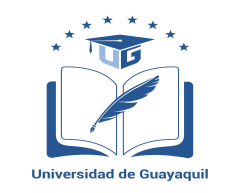 Universidad de GuayaquilFacultad de Ciencias PsicológicasReporte del trabajo de titulación modalidad sistematización de experiencias
 prácticas de investigaciónTema: Talleres psicoeducativos para el desarrollo de la Inteligencia Emocional en los adultos mayores usuarios de la Fundación NURTAC “Durán”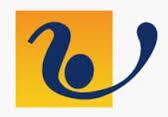 Autores:Yamilet Andrea Llambo ZambranoAlejandra Nathaly Vélez MoralesTutor/a:Ps. Nube Pesántez H. MgsGuayaquil, Octubre 2017DEDICATORIAQueremos expresar nuestro agradecimiento primero a la Facultad de Ciencias Psicológicas por habernos formado con excelencia profesional, sobre todo en la parte humana y ética.A nuestros padres, quienes nos apoyaron en este proceso de formación además de los docentes quienes fueron también parte importante del mismo.A nuestros amigos, quienes con risas y compañía ayudaron a que el proceso de formación profesional sea más llevadero.Y también queremos agradecer a nuestra tutora de sistematización Ps. Nube Pesántez por el apoyo y visión crítica que consolidó gran parte de este trabajo.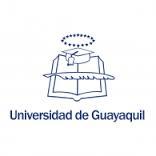 UNIVERSIDAD DE GUAYAQUILFACULTAD DE CIENCIAS PSICOLÓGICASESCUELA/CARRERA PSICOLOGÍAUnidad de Titulación Talleres psicoeducativos para el desarrollo de la Inteligencia Emocional en los adultos mayores usuarios de la Fundación NURTAC “Durán”.Autores: Yamilet Andrea Llambo Zambrano; Alejandra Nathaly Vélez Morales.Tutor: Ps. Nube Pesántez Hurtado. MscRESUMEN El objetivo del presente trabajo de sistematización fue describir las experiencias de los talleres psicoeducativos para el desarrollo de la inteligencia emocional en los adultos mayores usuarios de la Fundación NURTAC “Durán”, durante el periodo de dos meses, la muestra se seleccionó a partir del instrumento “test Minimental State Examination”, que permitió escoger a 12 usuarios de la Fundación NURTAC con adecuadas funciones cognitivas. Una vez determinada la muestra se realizó once sesiones que se dividieron en dos partes: teórica - participativo y práctica – vivencial. La metodología empleada fue desde el enfoque cualitativo de tipo transversal basado en la participación  y de alcance descriptivo, que brindó la oportunidad de conocer mediante instrumentos como la bitácora o memoria de las sesiones y entrevistas estructuradas realizadas a los participantes y al coordinador del centro, que los talleres ejecutados para el desarrollo de la inteligencia emocional han sido de gran beneficio para este grupo de tercera edad. Por ello el eje de sistematización en que se centró el trabajo fue el impacto de los talleres psicoeducativos para el desarrollo de la inteligencia emocional en los adultos mayores, dando resultados positivos así como evidenciar diferencias antes y después de haber recibido la intervención psicoeducativa.Palabras clave: talleres, inteligencia emocional, adulto mayor.UNIVERSIDAD DE GUAYAQUILFACULTAD DE CIENCIAS PSICOLÓGICASESCUELA/CARRERA PSICOLOGÍA	Unidad de Titulación	
Psychoeducational workshops for the development of Emotional Intelligence in the older adult users of the "Durán" NURTAC Foundation.Authors: Yamilet Andrea Llambo Zambrano; Alejandra Nathaly Vélez Morales.Advisor: Ps. Nube Pesántez Hurtado. MscABSTRACTThe objective of the present work of systematization was to describe the experiences of the psychoeducational workshops for the development of emotional intelligence in the elderly users of the NURTAC Foundation "Durán", during the period of two months, the sample was selected from the instrument "Minimental State Examination Test", which allowed to choose 12 users of the NURTAC Foundation with adequate cognitive functions. Once the sample was determined, there were eleven sessions that were divided into two parts: theoretical - participatory and practical - experiential. The methodology used was based on the qualitative approach of transversal type based on participation and descriptive scope, which provided the opportunity to know through instruments such as the logbook or memory of the sessions and structured interviews made to the participants and the center coordinator, who the workshops carried out for the development of emotional intelligence have been of great benefit to this senior group. For this reason, the focus of the work was the impact of the psychoeducational workshops for the development of emotional intelligence in the elderly, giving positive results as well as evidence differences before and after having received the psychoeducational intervention.Key words: workshops, emotional intelligence, older adult.ÍNDICEPág.ÍNDICE DE CUADROSCuadro 1. Cronograma de actividades.Cuadro 2. Diagnóstico de la comunidad (FODA).Cuadro 3. Organización en el tiempo.Cuadro 4. Métodos o estrategias empleadas en las actividades.Cuadro 5. Ordenar y clasificar la información.Cuadro 6. Dificultades superadasCuadro 7. Situaciones de ÉxitoCuadro 8. Errores para no volver a cometer.ÍNDICE DE ANEXOSAnexo 1. Planificación de taller para Adultos Mayores “Generalidades de la Inteligencia Emocional”.Anexo 2. Planificación de taller para Adultos Mayores “Autoconocimiento”.Anexo 3. Planificación de taller para Adultos Mayores “Autoconocimiento en situaciones vivenciales”.Anexo 4. Planificación de taller para Adultos Mayores “Autorregulación”.Anexo 5. Planificación de taller para Adultos Mayores “Autorregulación en situaciones vivenciales”.Anexo 6. Planificación de taller para Adultos Mayores “Empatía”.Anexo 7. Planificación de taller para Adultos Mayores “Empatía en situaciones vivenciales”.Anexo 8. Planificación de taller para Adultos Mayores “Motivación”.Anexo 9.Planificación de taller para Adultos Mayores “Motivación en situaciones vivenciales”.Anexo 10. Planificación de taller para Adultos Mayores “Habilidades sociales”.Anexo 11. Planificación de taller para Adultos Mayores “Habilidades sociales en situaciones sociales”.Anexo 12. Matriz P.N.I. “Generalidades de la Inteligencia Emocional”.Anexo 13. Matriz P.N.I. “Autoconocimiento”.Anexo 14. Matriz P.N.I. “Autoconocimiento en situaciones vivenciales”.Anexo 15. Matriz P.N.I. “Autorregulación”.Anexo 16. Matriz P.N.I. “Autorregulación en situaciones vivenciales”.Anexo 17. Matriz P.N.I. “Empatía”.Anexo 18. Matriz P.N.I. “Empatía en situaciones vivenciales”.Anexo 19. Matriz P.N.I. “Motivación”.Anexo 20. Matriz P.N.I. “Motivación en situaciones vivenciales”.Anexo 21. Matriz P.N.I. “Habilidades sociales”.Anexo 22. Matriz P.N.I. “Habilidades sociales en situaciones sociales”.Anexo 23. Entrevista estructurada dirigida a los adultos mayores.Anexo 24. Entrevista estructurada dirigida al coordinador de la Fundación.Anexo 25. Fotos del proceso de ejecución de talleres psicoeducativosINTRODUCCIÓNEl presente trabajo de titulación abordó la temática de talleres psicoeducativos para el desarrollo de la inteligencia emocional, partiendo de la experiencia de las prácticas pre profesionales dentro del proyecto “Promoción de la salud mental y evaluación psicosocial en adultos y adultas mayores beneficiarios del proyecto de formación activa del adulto mayor” en la Fundación NURTAC “Durán” que se encarga de brindar servicios de calidad  a este grupo social, considerando que ellos representan un colectivo cuyos factores de riesgo y vulnerabilidad son altos.  En la actualidad la adultez mayor es una etapa a la que se da poco valor e importancia en la sociedad ya que por el proceso degenerativo propio del envejecimiento de este ciclo vital, se genera paulatinamente una exclusión del medio familiar y social donde se desenvuelven las personas de la tercera edad, lo que provoca en algunos de ellos sentimientos de desesperanza y dificultad para regular sus emociones.Por esta razón el proyecto aborda la inteligencia emocional ya que ayuda a mejorar la capacidad de afrontar estas situaciones que habitualmente ocurren en esta etapa del ciclo vital, a pesar de que en el Ecuador existen pocos proyectos que desarrollen estas habilidades en el adulto mayor, ya que más se imparten talleres en centros educativos u organizaciones con esta temática. Por ello el trabajo corresponde a la sistematización de experiencias de talleres psicoeducativos para el desarrollo de la inteligencia emocional en los adultos mayores usuarios de la Fundación NURTAC “Durán”. La muestra seleccionada fue de 12 personas de la tercera edad, los criterios de selección se basaron en aptitudes cognitivas adecuadas, previo a la firma del consentimiento informado. Mientras que el criterio de exclusión fue los adultos mayores que presentaron hipoacusia o acucia y ceguera.La intervención se realizó dos veces a la semana con un total de once sesiones que  tuvo como fecha de inicio el jueves 29 de junio y la última sesión se la realizó el jueves 3 de agosto con una duración aproximada de dos horas cada una. La ejecución de este proceso fue dirigido por dos estudiantes de noveno semestre de la carrera de psicología.El objetivo general de esta sistematización fue describir las experiencias del proceso de talleres psicoeducativos para el desarrollo de la Inteligencia Emocional en los adultos mayores usuarios de la Fundación NURTAC “Durán”. Para cumplir con este objetivo, se consideró como eje de sistematización el impacto de los talleres psicoeducativos para el desarrollo de la inteligencia emocional en los adultos mayores, el uso de instrumentos como las memorias o bitácoras de los talleres y las entrevistas estructuradas realizadas a los adultos mayores y al coordinador de la fundación, brindó información relevante para la realización de la sistematización.El modelo utilizado fue de Oscar Jara, en donde se establece una interpretación crítica de una o varias experiencias. De tal manera, la sistematización no es solo una descripción de la experiencia como tal, sino una reconstrucción de la experiencia desde un punto de vista más analítico. El enfoque es cualitativo de tipo transversal basado en la participación, ya que se buscó que los usuarios del centro comenten su experiencia posterior a los talleres. Se espera que de esta intervención, se mejore la calidad de vida de los que conforman la muestra de adulto/as mayores y que además logren llevar a cabo el conocimiento formado para el desarrollo de la inteligencia emocional.1. CONTEXTO TEÓRICO 1.1 Inteligencia emocional 1.1.1 Origen de la inteligencia emocionalEl término Inteligencia Emocional tuvo un recorrido histórico ya que se consideraban como conceptos separados y las definiciones de años atrás del término inteligencia únicamente hacían hincapié en los aspectos cognitivos, tales como la memoria y la capacidad para resolver problemas, sosteniéndose que es algo con lo que nacemos, por ello somos más o menos inteligentes, según nuestro coeficiente intelectual, siendo algo imposible de cambiar.Los primeros acercamientos sobre la inteligencia, empezaron  aparecer con las teorías legas, con personajes influyentes como Aristóteles, Platón y San Agustín  quienes buscaban  una explicación en la relación con la mente según Zusne (citado por Trujillo y Rivas, 2005).A partir del siglo XIX Wundt y W. James contribuyeron en el surgimiento de estudios psicométricos, los cuales trataban de medir la inteligencia  a través de instrumentos, con el fin de buscar cómo se da el procesamiento de la información, tiempo después Francis Galton en 1962 propuso métodos estadísticos que permitían comparar a personas con buen estado físico o influyentes con su capacidad intelectual sin embargo estos estudios no demostraron eficacia debido a que no se consideró las capacidades más complejas como el lenguaje y la abstracción (Trujillo y Rivas, 2005). A principios del siglo XX Binet junto con Simón realizaron pruebas de inteligencia para reubicar a niños retardados y niños normales en sus niveles educativos correspondientes. A partir de ese entonces se empezaron a aplicar pruebas psicométricas en las organizaciones, en el ejército, en las escuelas y universidades (Trujillo y Rivas, 2005).   Después aparecieron teorías para definir la inteligencia como la jerarquización de Spearman y Terman además de la pluralización de Thurstone y Guilford, la primera haciendo referencia a una capacidad general para resolver problemas mientras que la segunda considera que la inteligencia posee varios factores. A partir de ahí surge la contextualización propuesta por Cattell y Vernon en 1971, los cuales tomaron en cuenta el factor social considerando el medio en el que se desarrolla el ser humano. En contraposición surgió la teoría de la distribución la cual en 1991 no consideró el contexto social sino que miró la inteligencia desde la parte individual (Trujillo y Rivas, 2005).Por otra parte Edward L. Thorndike en 1920 utilizó el término inteligencia social para describir la habilidad de comprender y motivar a otras personas además de David Wechsler quien 1940 describió la influencia de factores no intelectivos sobre el comportamiento inteligente y sostuvo, además, que los test de inteligencia no serían completos hasta que no se pudieran describir adecuadamente estos factores (Molero, Saenz y Esteban, 1998).Pero estos intentos por romper las concepciones que se tenían en el siglo XX sobre la inteligencia eran inútiles hasta que Howard Gardner en 1983 publicó su libro Frames of mind (Estructuras de la mente: La teoría de las inteligencias múltiples) que tuvo una repercusión dando un nuevo concepto al término inteligencia viéndolo desde capacidades múltiples en donde no hay un solo tipo de inteligencia sino que según Gardner agrupó siete inteligencias básicas: Inteligencia Musical, Kinestésica-Corporal, Lógico-Matemática,  Lingüística, espacial y naturalista. (Macías, 2002)Esta teoría introdujo dos tipos de inteligencias muy relacionadas con la competencia social y emocional, una de ellas fue la Inteligencia Interpersonal que es la capacidad para comprender las intenciones, motivaciones y deseos de otras personas y la otra la Intrapersonal que es la capacidad para comprenderse uno mismo, apreciar los sentimientos, temores y motivaciones propios.El concepto de Inteligencia Emocional aparece con la necesidad de responder a una cuestión: ¿por qué hay personas que se adaptan mejor que otras a las diferentes contingencias de la vida?Esto es porque a lo largo de su vida desarrollan mecanismos de adaptación en donde pueden manejar ciertos componentes de la inteligencia emocional como lo es la autorregulación, la motivación y la empatía.El modelo de Inteligencia Emocional tuvo mayor auge a partir del año de 1994 a 1997 en donde comienza a circular rápidamente en medios académicos gracias a su gran exponente Daniel Goleman quien dio una expansión al concepto dándole una máxima importancia ya que considero que la inteligencia académica no te prepara para la vida según (Goleman, 1999) “cuanto mayor sea el coeficiente intelectual, menor parece ser la inteligencia emocional” (p.11).1.1.2 Conceptos de la inteligencia emocionalLa Inteligencia Emocional es la capacidad que tiene el ser humano para manejar adecuadamente sus emociones. Según Gardner (1993)  la define como “El potencial biopsicológico para procesar información que puede generarse en el contexto cultural para resolver los problemas” (p.44).Actualmente existen múltiples definiciones de inteligencia emocional que han ayudado a comprender su significado pero cada autor ha expuesto diferentes puntos de vista.Mayer (2000)  “explicó que la inteligencia emocional es la capacidad de procesar la información emocional con exactitud y eficacia, incluyéndose la capacidad para percibir, asimilar, comprender y regular las emociones” (p. 45). En este sentido podemos ver cómo este tipo de inteligencia puede ayudarnos en nuestras relaciones con los demás.Por otro lado Bar- On (1997) definió a la inteligencia emocional como aquellas capacidades no cognitivas que nos permiten afrontar las diversas problemáticas que se nos presentan en el medio en el que vivimos y en contraposición a esta definición está la teoría de Peter Salovey (1990) quien desde un aspecto más integrador lo definió como un mecanismo de respuesta que abarca varios aspectos: fisiológico, cognitivo, motivacional y experimental.Uno de los máximos expositores de inteligencia emocional (Goleman, 1998) la definió como la “capacidad para reconocer nuestros propios sentimientos y los de los demás, para motivarse y gestionar la emocionalidad en nosotros mismos y en las relaciones interpersonales” (p.45).Por lo que se pudo concluir que la inteligencia emocional es aquella capacidad intra e interpersonal que tenemos para poder enfrentarnos al mundo ya que ser inteligente emocionalmente implica manejar adecuadamente nuestras emociones  de manera que seamos capaces de controlarnos ante situaciones conflictivas, pudiendo fortalecer nuestras relaciones interpersonales e intrapersonales.1.1.3 Modelo de las competencias emocionalesModelo propuesto por Daniel Goleman (1995) quien indica la existencia de dos Cocientes uno emocional (CE) y otro intelectual (CI) que no se oponen sino que se complementan. Este complemento lo podemos observar en las relaciones interpersonales.Goleman en su obra inteligencia emocional, publicada en el año de 1995 expuso diversos ejemplos de situaciones de la vida cotidiana donde se podría  aplicar, por ejemplo: En la educación se debe considerar este modelo ya que la formación educativa únicamente mide el Coeficiente Intelectual a partir de la obtención de resultados en las evaluaciones lo que no pronostica adecuadamente el éxito del estudiante en el mundo laboral.También da especial énfasis en las organizaciones, en donde señala atributos personológicos necesarios para afrontar diversas situaciones en las que se ve comprometido el empresario, indicó como necesario el uso de la autoconciencia, autorregulación, manejo de estrés, automotivación y relaciones interpersonales adecuadas.Además actualmente los adultos mayores la pueden utilizar como un mecanismo de afrontamiento debido a que ocurren cambios tanto fisiológicos como psicológicos que con una adecuada inteligencia emocional pueda llevarlos a tener un buen estilo de vida. Daniel Goleman señala 5 componentes que integran la inteligencia emocional:Autoconciencia Es uno de los primeros componentes intrapersonales de la inteligencia emocional, el cual hace referencia a la capacidad de reconocer nuestras propias emociones a través de una autoevaluación identificando nuestras fortalezas y debilidades (Goleman, 1999).Cuando ya nos reconocemos podemos saber cómo nos encontramos anímicamente y predecir nuestro comportamiento ante determinadas situaciones.Las personas que poseen autoconciencia se dan cuenta de cómo les afectan sus emociones y cómo estas influyen en determinadas situaciones, así alguien que tenga sus objetivos claros va a seguirlos de determinada manera y con ello podrá vivir tranquilo al contrario de una persona que no tenga este componente va a sentirse inconforme con sus acciones porque no va seguir sus valores. Según Goleman (1999) “Las personas que tienen una mayor certeza de sus emociones suelen dirigir mejor sus vidas, ya que tienen un conocimiento seguro de cuáles son sus sentimientos reales, por ejemplo, a la hora de decidir con quién casarse o qué profesión elegir” (p.31).Por ello se trata de ser realistas con nosotros mismos es decir conocer nuestras virtudes y debilidades ya que cuando se comete un error o una equivocación podamos ser autocríticos.Otra característica que poseen es la autoconfianza porque saben hasta dónde pueden llegar y si no logran hacer algo son capaces de pedir ayuda y calcular riesgos (Goleman, 1999). Autorregulación La autorregulación es el segundo componente intrapersonal este “Impide que seamos prisioneros de nuestros sentimientos. Quienes conversan consigo mismo tienen momentos malos e impulsos emocionales como todo el mundo, pero encuentra modos de controlarlos e incluso canalizarlos con fines útiles”. (Goleman, 1999).Por lo que podemos decir que la autorregulación se refiere a la capacidad emocional que nos permite controlar nuestros impulsos y sentimientos conflictivos a partir de la reflexión de nuestro comportamiento, este componente nos permite no dejarnos llevar ante situaciones desagradables.No se trata únicamente de disminuir el estrés ya que no es raro que ante una situación que implique contratiempos nos sintamos estresados, la autorregulación no implica la negación o represión de nuestros sentimientos ya que emociones fuertes como el enfado pueden ser una base de motivación para realizar alguna actividad.A pesar de ello es necesario reconocer nuestras emociones (autoconciencia) y a partir de ahí autorregularnos dependiendo la situación que se presente. Por ejemplo un trabajador que es extrovertido, locuaz y espontánea puede caer en que sea despedido porque su incapacidad de controlarse lo llevó a revelar secretos de la organización, esta situación ocurrió en una empresa de consulting en donde se valoró la actuaciones de 4.265 trabajadores para conocer el tipo de carencia que tienen los empresarios en el control de su impulsividad. (Goleman, 1998).Motivación La motivación es la tercera habilidad intrapersonal de la inteligencia emocional sin embargo también se la considera dentro de la interpersonal ya que podemos motivarnos a nosotros mismos como a los demás (Goleman, 1998).La Auto-motivación se basa en una predisposición del ser humano para realizar alguna actividad y el motor de ella es el deseo. Las personas que se encuentran motivadas son capaces de llegar a sus objetivos, una persona con una alta expectativa hacia sus deseos puede ser capaz de motivar a otra. Goleman (1999) afirma que la gente con gran dosis de motivación sigue siendo optimista incluso cuando los resultados se vuelven en su contra. En tales casos, el autocontrol se combina con la auto-motivación para superar la frustración y depresión que siguen a un fracaso o a un revés (p.4).Es así que este tipo de personas pueden liderar grupos ya que son capaces de motivar a los demás a conseguir metas, logrando superarse y generando expectativas más altas en un futuro. A diferencia de las personas que no poseen este componente se muestran con ambigüedades al momento de tomar decisiones y motivar a los demás creando conflictos. Esto sucede muchas veces porque las personas no se sienten a gusto con las actividades que realizan o son designados.EmpatíaEste componente es parte de la inteligencia interpersonal y se la puede entender con la frase “ponte en el zapato del otro” ya que se fundamenta en la detección de las emociones de las otras personas logrando comprenderlas e identificándose con ellas.Las personas empáticas logran establecer vínculos duraderos con otras personas ya que este tipo de personas no solo reconocen el tipo de emoción de la otra sino que es capaz de relacionarse con los demás adecuadamente (Goleman, 1999).Ser empático no se refiere llevarse bien con todo mundo más bien tiene que ver con la comprensión de los sentimientos y emociones de los demás por ejemplo:Cuando vemos a alguien que está triste y se encuentra llorando la primera acción es preguntar ¿Qué te sucede? Esto le muestra a la otra persona que está siendo comprendida/o por alguien.Las características de una persona empática son que pueden identificar el lenguaje corporal logrando captar lo que quieren expresar los otros, suelen escuchar y ser amables con los que los rodean. Al igual que la motivación la empatía puede ser considerada como un componente importante para el liderazgo, ya que son capaces de dirigir a un equipo al comprender las diferentes opiniones o puntos de vistas de los que lo conforman (Goleman, 1999).Habilidades socialesEs el último componente interpersonal y se refiere a la capacidad que tenemos los seres humanos para relacionarnos con los demás.A pesar de parecer el componente más sencillo de la inteligencia emocional ya que por convivir con otras personas somos entes sociales, no es así porque no solo se trata de ser simpáticos con los demás y llevarnos bien, las personas que poseen esta habilidad se caracterizan por el liderazgo, la persuasión, comunicación eficaz, asertividad y el trabajo en equipo.Junto con la empatía nos permite tener relaciones más estables favoreciendo las relaciones interpersonales. Porque consideran que crear vínculos es importante porque algún día pueden necesitar de la otra persona (Goleman, 1999).En situaciones de la vida cotidiana podemos usar las habilidades sociales como en el trabajo ya que permite manejar conflictos que se presenten dentro de la organización o en el hogar estableciendo vínculos familiares.Este tipo de personas suelen tener un círculo amplio de amistades por lo que una buena comunicación es esencial entre ellos.Dios ha creado al hombre como un animal sociable, con la inclinación y bajo la necesidad de convivir con los seres de su propia especie, y le ha dotado, además, de lenguaje, para que sea el gran instrumento y lazo común de la sociedad (Locke, 2009).Según Moreno (1993) afirma que la comunicación es “intercambiar ideas, un acontecimiento, una vivencia. Preguntar para saber lo que se desea conocer y conseguirlo por medio de una respuesta. Dar una orden para inducir a una persona para que actúe o deje de actuar, invitar a obrar de tal o cual manera.  Manifestar sentimientos, indignación, sorpresa, satisfacción, etc.” (p. 3).Existen barreras comunicativas que pueden interferir en el proceso de la comunicación, ya que el mensaje expresado por el emisor no siempre puede ser comprendido de la manera que se desea. Esto depende de factores como: el contexto, complejidad del pensamiento e incluso ruidos existentes.Entre los tipos de barreras, se encuentran las fisiológicas y físicas, estas entorpecen la comunicación al deformarse el mensaje a causa del deterioro de los órganos de los sentidos o elementos físicos; la sociológica se da por el desinterés de las personas a comunicarse y el psicológico va depender del estado anímico del emisor (Ortiz, 2009).1.1.4 Inteligencia emocional en el EcuadorLa sociedad se encuentra muy implicada en considerar únicamente el raciocinio para definir a la inteligencia pero no consideran la parte emocional por lo que no se le da la debida importancia a este factor que juega un papel primordial para nuestra vida.Puedo decir esto ya que las aplicaciones de la inteligencia emocional son infinitas desde el trabajo hasta la forma en cómo nos relacionamos con nuestra pareja o familia.La inteligencia emocional es un tema que lleva poco tiempo en auge por lo que la aplicación es mínima y mayormente los programas que se dan son en centros educativos y en organizaciones.Por lo que es escasa la realización de talleres que destaquen el tema de inteligencia emocional en esta última etapa del ciclo vital sin embargo debería considerarse importante realizarlos ya que en esta etapa es donde se producen mayores cambios tanto biológicos como psicológicos lo que implica aprender a sobrellevarlosTal y como sugieren Grewall, Brackett y Salovey “la inteligencia emocional es un constructo que se compone de habilidades que, al contrario de lo que ocurre con la personalidad, no se caracterizan precisamente por la rigidez y estabilidad; lo que permite su educación y entrenamiento a lo largo de todo el ciclo vital” (Pérez, Álvarez, Gázquez , Ruiz y Mercader , 2012).En Ecuador existen diversos programas que desarrollan la inteligencia emocional en el adulto mayor, Sadhaka es uno de ellos que significa fuego del corazón trabaja desde el 2006 en modalidad abierta brindando conferencias, talleres y entrenamientos intensivos para todas las etapas del desarrollo y en especial al adulto mayor, en donde facilitan protocolos de cambio que resuelven conflictos, sanan y empoderan la Inteligencia Emocional en todas y cada una de las situaciones personales, familiares, laborales, sociales, comunitarias y de salud física.Por otra parte en el 2016 se realizó la planificación y ejecución de un plan de intervención en función del diagnóstico de la población evaluada en centros de atención y visitas domiciliarias de la Fundación ”NURTAC”, el mismo que se componía de diez sesiones de dos horas cada una. Las sesiones contaron con la participación de estudiantes de la Facultad de Ciencias Psicológicas de la Universidad de Guayaquil, en calidad de voluntarias/os y de estudiantes de la ESPOL en calidad de ahijadas/os. En las sesiones se planificó el desarrollo del tema Inteligencia Emocional y la conceptualización de la misma, desde sus cinco componentes.1.1.5 Desarrollo emocional en el adulto mayor La inteligencia emocional se la puede desarrollar en el adulto mayor apreciando de cerca las pérdidas que va vivenciando el anciano, además de las preocupaciones con las que convive, se hace necesario disponer de un conjunto de capacidades en la esfera emocional, en aras de enfrentar satisfactoriamente un arsenal de situaciones personales y sociales. Y entonces la educación emocional se impone. (Urrutia y Villarraga, 2010).   Una de las tareas que se debe considerar en esta etapa de la adultez mayor es fortalecer el crecimiento personal, en lo que la inteligencia emocional resulta factible para mejorar el estilo de vida de los longevos.Como se ha mencionado anteriormente Goleman (1998) propuso cinco componentes que se desarrollan en la inteligencia emocional lo que en la adultez mayor se presenta de la siguiente manera:El autoconocimiento se da al momento en que el adulto mayor reconoce y acepta la vejez como cualquier otra etapa del ciclo vital, es decir acepta sus limitaciones y no pretende realizar actividades que podía realizar hace años atrás. La autorregulación se refleja cuando en situaciones conflictivas el anciano se le presentan acontecimientos desagradables en donde se ve expuesto a expresar emociones negativas y el no controlarlas adecuadamente puede afectar su salud.La motivación en las personas de la tercera edad va dirigida a la satisfacción de necesidades. A pesar de ser el último estadio de la vida y que la sociedad no los considera como seres productivos, ellos deben de plantearse retos y aprovechar oportunidades en otras palabras automotivarse ya que si el anciano es consciente de que aún puede tener proyectos va a generar en él un bienestar subjetivo.La empatía en el adulto mayor puede ser considerada como una etapa de comprensión ya que por la sabiduría que se adquirió a lo largo de los años se confiere la habilidad de ser un buen consejero.Las habilidades sociales en las personas de avanzada edad se verán desarrolladas en el papel de guía familiar, consejero y mediador de conflictos alentando la armonía familiar.“En su condición de “persona de más edad”, él tiene la intención de transmitir su experiencia con el propósito de ayudar, apoyar, evitar fracasos, recomendar lo más beneficioso y en muchas ocasiones aliviar el dolor.” (Urrutia y Villarraga, 2010, p.17).1.2 Adultez mayor1.2.1 Conceptualizaciones La Organización Panamericana de la Salud (OPS) señala como adulto mayor a la persona de 65 o más años de edad. Las Naciones Unidas considera anciano a toda persona mayor de 65 años para los países desarrollados y de 60 años para los países en desarrollo.Según los criterios de la Organización Mundial de la Salud (2002) define como adulto mayor aquella persona de 60 años, en las siguientes categorías:Tercera edad: 60 – 74 añosCuarta edad: 75 – 89 añosLongevos: 90 – 99 añosCentenarios: Más de 100 añosLa etapa del adulto mayor es compleja ya que existen cambios tanto físicos, sociales y psicológicos en donde las personas de tercera edad pueden describir su experiencia de esa etapa como satisfactoria y otros la pueden explicar cómo una etapa de sufrimiento o llena de enfermedades y esto dependerá del medio en el que se encuentre y del apoyo familiar.  La mayoría de los adultos mayores que se encuentran con adecuado estado de salud son físicamente activos, independientes y mentalmente alertas, aunque pueden experimentar cambios en su salud. Pueden desarrollar condiciones crónicas, pero es posible controlarlas mediante intervención médica. Muchos adultos mayores tienen más tiempo para cultivar relaciones personales, pero deben lidiar con el declive de algunas de sus facultades, la pérdida de amigos y seres queridos y la perspectiva de morir. (Papalia, Sterns, Feldman y Camp, p. 8).1.2.2 Desarrollo físico.Existen dos tipos de envejecimiento: el primero va a depender del proceso natural del deterioro corporal y el segundo del resultado de enfermedades o de factores como buenos o malos hábitos alimenticios.El desarrollo físico es notorio porque existen cambios visibles como las manchas, la sequedad y arrugas en la piel, dependencia de objetos como bastones, el cabello se vuelve blanco y el vello se vuelve más áspero.Otros cambios no visibles afectan órganos internos como el cerebro y el corazón que a su vez afectan al sistema cardiovascular, muscular, esquelético, nervioso, respiratorio entre otros.Entre las enfermedades más comunes que padecen los adultos mayores se encuentran la artritis, enfermedades cardiacas, hipertensión, diabetes, cataratas y enfermedades respiratorias. Así también es común en esta etapa que se den deficiencias visuales, auditivas y ortopédicas.1.2.3 Desarrollo cognitivoSegún Papalia (2012) al hablar de la inteligencia del adulto mayor hay que tener en claro de que existen dos tipos: una es la inteligencia cristalizada que se mejora con el tiempo ya que va a depender del conocimiento acumulado, mientras que la segunda, la inteligencia fluida va a disminuir por el desgaste o deterioro neurológico más temprano.El estudio longitudinal de Seattle (2001) descubrió que el funcionamiento cognitivo es muy variable en la vejez. Pocas personas experimentan pérdidas en todas o en la mayoría de las áreas, y muchas personas mejoran en algunas.Las personas adultas mayores deben presentar pruebas de competencia cognitiva ya que se vuelven independientes en donde deben desarrollar actividades instrumentales de la vida diaria como el manejo de finanzas, compras, preparación de alimentos, administración propia de medicamentos, uso de medios de comunicación como el teléfono, el transporte entre otras. Aunque algunas de estas capacidades disminuyen, las capacidades para resolver problemas interpersonales o de carga emocional no se reducen.Para ello existen modelos de afrontamiento como los pensamientos, actitudes y conductas adaptativas que se proponen calmar el estrés que surge de situaciones desafiantes como:Modelo de  evaluación o valoración cognitiva (Lazarus y Folkman, 1984)Este modelo hace hincapié en la elección de alternativas de afrontamiento dependiendo de la percepción y análisis que se tenga. Estas pueden ser: Afrontamiento enfocado en el problema: busca la manera de emplear actividades o estrategias instrumentales con el propósito de controlar la situación estresante.Afrontamiento enfocado en la emoción: también llamado afrontamiento paliativo, busca la manera de controlar la respuesta emocional a una situación estresante (Papalia, 2012).Cabe recalcar que escoger la estrategia de afrontamiento más adecuada dependerá de evaluar la relación entre las personas y el medio en que se desarrolle la situación.Generalmente los adultos mayores acuden más al afrontamiento centrado en la emoción a pesar de que el bienestar de los ancianos tiene mejor efecto en la adaptación centrada en el problema. 1.2.4 Desarrollo social  Uno de los momentos por los que se atraviesa es la jubilación, ya que se ven obligados a dejar de laborar, por lo que remplazan esas actividades asistiendo a centros de acogida o grupos religiosos, de labor social, de lectura entre otras actividades, donde empiezan a tener amistades que giran torno a ello (Urrutia y Villarraga, 2010).Sin embargo algunos ancianos empiezan a tener menos amigos y sus familiares se alejan; aparece el llamado “nido vacío” situación que repercute en la parte psicológica del adulto mayor por lo que las relaciones de amistades tienden a tener un efecto positivo en el bienestar de ellos.La comunicación entre sus pares, va depender de los intereses que tengan en común, ya que ellos se agruparán por las experiencias vividas, nivel de educación, económico, ideologías y sexo. Estos son importantes agentes socializadores que permiten la interacción entre los adultos mayores. Los programas de atención al adulto mayor, generan interacciones comunicativas que incitan a la conversación o diálogo y entre otras formas de comunicación no verbal como las posturas y gestos. A pesar de todas estas conceptualizaciones la familia sigue siendo el pilar fundamental en el apoyo emocional de los ancianos. Ya que los adultos mayores dependen del cuidado y contacto que tengan con sus hijos.Así también es conocido que la religión o espiritualidad llega a formar un gran apoyo en la etapa de la adultez mayor, gracias al estilo de vida saludable que ayuda a proteger enfermedades del corazón y mejora la recuperación de enfermedades agudas además ayuda al funcionamiento psicológico adecuado, a la meditación y evitación de vicios como drogas y alcohol (Papalia, Sterns, Feldman y Camp, 2008).Por último se considera que al adquirir un compromiso religioso sin importar que tipo sea, este tendrá un efecto positivo en la vida de la persona, que se verá reflejado en la adecuada salud mental y física.1.2.5 Desarrollo Psicológico Desde un punto de vista psicológico, en esta etapa del ciclo vital la tercera edad ocurren cambios en las distintas esferas de la personalidad que la distinguen de otras etapas del desarrollo. (Urrutia y Villarraga, 2010)  En la parte afectiva el adulto mayor tiene que pasar por constantes pérdidas o fallecimientos de sus seres queridos generando en él, sentimientos de duelo que muchas veces no logran ser superados además surge un pensamiento intrusivo referente a la preocupación sobre la muerte. Otra idea que se genera es el sentimiento de soledad debido a la crisis que enfrenta el desarrollo social propio de los adultos mayores como problemas de salud, empleo de tiempo libre, conflictos familiares entre otros.  1.2.6 Deberes y derechos del adulto mayor en Ecuador.En el Ecuador lo/as adultos mayores cuentan con ciertas garantías y beneficios a partir de los 65 años. Estas se encuentran establecidas en la Constitución de la República y en la Ley del Anciano.Según la Constitución de la República del Ecuador  (2012) en el Art. 37, acorde con los literales 1 y 2 de la Ley del Anciano establece que los adulto/as mayores tendrán derecho a:Atención gratuita y especializada de salud, así como el acceso gratuito a medicinas. Además, rebajas en los servicios públicos y en servicios privados de transporte y espectáculos. Asimismo, los adultos mayores tendrán exenciones en el régimen tributario, y a la exoneración del pago por costos notariales y registrales, de acuerdo con la ley. Es decir, los adultos mayores tienen derecho a reclamar la devolución del IVA de las compras que realicen, como un beneficio para mejorar sus condiciones de vida. En cuanto al pago de impuesto predial, este grupo puede pagar el 50% del valor que establezcan los municipios. En el costo de los servicios básicos, de pasajes de transporte público y el acceso a espectáculos y cines también tienen un descuento de la mitad del valor. A esto se suman los derechos a un trabajo remunerado, en función de sus capacidades, para lo cual tomará en cuenta sus limitaciones; a la jubilación universal, y al acceso a una vivienda que asegure una vida digna, con respeto a su opinión y consentimiento.Por otra parte el Ministerio de Inclusión, Económica y Social, (2017) se encarga de cumplir con lo establecido en el Art. 38, el cual garantiza a los adultos mayores políticas públicas y programas de atención teniendo en cuenta sus individualidades, tomando en cuenta:Atención en centros especializados que garanticen su nutrición, salud, educación y cuidado diario, en un marco de protección integral de derechos.Creación de centros de acogida para albergar a quienes no puedan ser atendidos por sus familiares o quienes carezcan de un lugar donde residir de forma permanente.Fomento de autonomía personal, disminuyendo su dependencia.Protección contra todo tipo de violencia o negligencia.Desarrollo de programas destinados a fomentar actividades recreativas y espirituales.Protección, cuidado y asistencia especial cuando sufran enfermedades crónicas o degenerativas; y,Adecuada asistencia económica y psicológica que garantice su estabilidad física y mental. (Constitución de la República del Ecuador, 2012).2. METODOLOGÍA PARA LA SISTEMATIZACIÓN.2.1. Abordaje de aspectos contextuales del proceso de sistematización.La presente sistematización se basa en el modelo de Oscar Jara que se refiere principalmente a clasificar, ordenar o catalogar datos e informaciones.Es cualitativa, es decir se narró e identificó los acontecimientos importantes sucedidos a lo largo de este proceso de recolección de datos y de tipo transversal ya que tuvo una duración de dos meses.Las intervenciones se basaron en la participación de los actores principales los cuales fueron en este caso el grupo de adultos mayores usuarios de la fundación.Resultó importante sistematizar esta experiencia para lograr describir los beneficios y dificultades que se presentaron en los talleres para el desarrollo de la Inteligencia Emocional.  El proyecto contó con una guía de talleres para el desarrollo de la inteligencia emocional en la adultez mayor (Soria y Pacheco, 2016). Se decidió ejecutarlos porque generalmente en esta etapa de la adultez mayor, se evidencia: Actitudes desinteresadas ante las actividades que se realizan en el centro DiurnoProblemas con el autoconcepto y autoestima.Experimentan tristeza o desesperanza respecto a su etapa de adultez mayorDificultades en la comunicación  Inadecuadas relaciones interpersonales Problemas en la autorregulación ante situaciones negativas. Las 11 sesiones realizadas al grupo de adultos mayores, tuvieron como temáticas: Generalidades de la Inteligencia EmocionalAutoconocimiento Autoconciencia en situaciones vivencialesAutorregulaciónAutorregulación en situaciones vivencialesEmpatíaEmpatía en situaciones vivencialesMotivaciónMotivación en situaciones vivencialesHabilidades socialesHabilidades sociales en situaciones vivenciales2.2. Enfoque metodológico 2.3. Objetivo de la sistematización.Describir las experiencias de los talleres psicoeducativos para el desarrollo de la inteligencia emocional en los adultos mayores usuarios de la Fundación NURTAC “Durán”.	2.4. Delimitación del objeto a sistematizar.Descripción y organización de la experiencia de los Talleres Psicoeducativos en la temática de la Inteligencia Emocional en los adultos mayores usuarios de la Fundación NURTAC “Durán”, durante un mes y dos semanas, tiempo de realización de los 11 talleres impartidos.2.5. Eje de sistematización.El eje de sistematización es el impacto de los talleres psicoeducativos para el desarrollo de la inteligencia emocional en los adultos mayores en donde se buscó: Cambios positivos en las relaciones inter e intrapersonales Interiorización de los componentes de la inteligencia emocional2.6. Fuentes de información  Actores Directos: 12 adultos mayores usuarios de la Fundación NURTAC – Durán beneficiarios activos de las modalidades de atención diurna, sin deterioro cognitivo, de los cuales son: 9 mujeres y 3 hombres. Actores Indirectos: Personal de la Fundación (Coordinador y promotora de la Fundación)Se utilizaron las siguientes técnicas: Análisis documental y entrevistas estructuradas dirigidas a los adultos mayores y al coordinador de la Fundación.2.7. Plan operativo de sistematización1. Tutorías para la realización del proyecto de titulación.  2. Revisión bibliográfica de los temas: adultez mayor e inteligencia emocional y sus componentes.3. Recopilación de la información de los once talleres de inteligencia emocional en la Fundación NURTAC – Durán, a partir de la memoria o bitácora  con el objetivo de clasificar y ordenar la información socializada e impartida.4. Realización de la entrevista estructurada.5. Aplicación de la entrevista estructurada a los adultos mayores y al coordinador en la Fundación NURTAC “Durán “con la finalidad de ver el impacto de los talleres psicoeducativos para el desarrollo de la inteligencia emocional en los adultos mayores.6. Reunión para socializar las lecciones aprendidas en los talleres ejecutados de inteligencia emocional.7. Revisión y entrega del documento final de sistematización de experiencias.2.8. Procedimiento a seguirAl finalizar las once sesiones de inteligencia emocional se procedió a recopilar la información obtenida de cada taller además se realizó un modelo de entrevista estructurada para explicar el impacto de los talleres psicoeducativos, este instrumento se ejecutó después de dos semanas de haber realizado la intervención, por lo que se coordinó  con anterioridad la asistencia de la muestra de 12 adultos mayores beneficiarios del proyecto. Para una mejor comprensión del eje de sistematización se realizó  un análisis documental con el fin de buscar cambios antes y después de la intervención. 2.9. Cronograma de actividades                Autores: Yamilet Llambo Zambrano; Alejandra Vélez Morales3. DESCRIPCIÓN DE LA EXPERIENCIAEl trabajo de sistematización se realizó gracias a la obtención de datos recogidos en las prácticas pre profesionales realizadas en la Fundación Nuevo Rumbo de Trabajadores Artesanales Comunitarios (NURTAC) que se articula con el Estado para la implementación de programas y proyectos para el adulto mayor,  posee diferentes sedes, una de ellas se encuentra ubicada en Durán en la Cooperativa José Antonio de Sucre, la cual al igual que los demás centros cumple con brindar servicios de calidad para los adultos mayores, en especial a aquellos en situación de discapacidad, pobreza y vulnerabilidad.La Fundación NURTAC “Durán” cuenta con un total de 35 adultos mayores, de los cuales 12 fueron elegidos para insertarse al programa “Promoción de la salud mental y evaluación psicosocial de adultas y adultos mayores beneficiarios del proyecto de formación activa de adulto mayor” aplicado a los usuarios de la Fundación. Uno de los requisitos fundamentales que tenía el grupo de intervención, era el correcto funcionamiento del área cognitiva, para su evaluación se aplicó el test Minimental State Examination y también se consideró separar a los adultos mayores que presentaban hipoacusia o acucia y problemas de lectura o escritura.La realización del proyecto siguió la “Guía de talleres para el desarrollo de la inteligencia emocional en la adultez mayor” (Soria y Pacheco, 2016). Esta consta de 11 sesiones, primero con una introducción del tema inteligencia emocional, para luego dar paso a los cinco componentes. Cada uno de los componentes era dividido en dos partes, primero teórica - participativo y segundo práctica - vivencialPara ejecutar los talleres se eligieron dos días a la semana, en donde generalmente asistía la mayoría del grupo de adultos mayores, ya que los talleres se impartían dentro de las horas que correspondía a su estadía en el centro de atención diurna. Todas las sesiones fueron construidas a partir de las acotaciones, ideas y experiencias de las personas en los talleres, es por esto que la mejor manera de entender este actuar sería mediante la participación.El propósito de este trabajo fue el impacto de los talleres psicoeducativos de inteligencia emocional en los adultos mayores en donde se buscó cambios positivos en las relaciones inter e intrapersonales y la interiorización de los componentes de la inteligencia emocional.Por lo que al finalizar las sesiones se realizaron entrevistas estructuradas a los adultos mayores en donde expresaron poseer cambios significativos con sus emociones e interiorizar conceptos, por otra parte el coordinador de la fundación indicó tener un grupo mucho más integrado (Anexo 23 y 24).Por último se realizó un análisis documental de los instrumentos empleados para acotar sugerencias a próximas intervenciones, ya que existieron dificultades en las dinámicas con los adultos mayores así también como inconsistencias en la guía de talleres haciendo mención a materiales no presentados en la descripción de las de las actividades.3.1. Diagnóstico de la comunidadFODAAutores: Yamilet Llambo Zambrano; Alejandra Vélez Morales.3.2. Características del grupo   La muestra de 12 adultos mayores con quienes se trabajó en los talleres para el desarrollo de la inteligencia emocional pertenece a la Fundación NURTAC “Durán” en donde se tiene un rango de edad desde 65 hasta 84 años de los cuales son: 9 mujeres y 3 varones. A partir de los talleres ejecutados fue posible identificar que 10 usuarios del centro se presentaron independientes en realizar actividades diarias e instrumentales a diferencia de dos adultos mayores que son dependientes ya que no pueden caminar sin utilizar un bastón o andador. Respecto al área laboral de los 12 longevos solo 4 laboran, dentro del área familiar 6 se encuentran con pareja y 6 sin pareja y la mayoría de ellos aún viven junto a sus hijos o nietos y únicamente 3 permanecen solos. Con respecto al conocimiento del tema tratado, se identificó que todos tenían desconocimiento sobre la conceptualización de inteligencia emocional ya que fue un concepto nuevo para los adultos mayores.3.3. Evaluación de las necesidades del grupoPara evaluar las necesidades del grupo se tomó en cuenta que en el adulto mayor fue necesario desarrollar la inteligencia emocional ya que en esta etapa se puede deteriorar las relaciones inter e intrapersonales.Esto se ve reflejado en ellos por los problemas en el auto concepto y la autoestima por los cambios fisiológicos y el deterioro en las relaciones sociales y familiares.Por esta razón la Universidad de Guayaquil  en conjunto con la Facultad de Psicología establecieron convenios con NURTAC, en el que se creó el proyecto de “Promoción de la salud mental y evaluación psicosocial de adultas y adultos mayores”, en donde como objetivo fundamental fue brindar talleres para el desarrollo de la inteligencia emocional en ellos. De dicho proyecto se evaluó las necesidades del grupo previo a la realización de los talleres de inteligencia emocional que fue el que convocó a esta sistematización.Para poder evaluar estos aspectos se contó con instrumentos que aportaron información respecto al funcionamiento familiar, autoestima, depresión, realización de actividades diarias e instrumentales, además de detectar si fueron objeto de violencia o maltrato por algún familiar. La intervención psicoeducativa de inteligencia emocional buscó mejorar la calidad de vida de los adultos y adultas mayores beneficiarias del proyecto.   3.4. Diseño y planificación de la intervenciónPara una mejor estructuración y comprensión de la intervención en la fundación, se decidió dividirlo en tres fases las cuales hacen referencia a: Fase exploratoria:Se realizó un acercamiento con los adultos mayores y personal de la Fundación en donde se socializó el contenido de los talleres y se explicó la metodología de trabajo además se aplicó los criterios de selección a los usuarios de la Fundación, de los cuales se escogieron 12 adultos mayores. Fase de ejecución: Para el diseño y la planificación de los talleres psicoeducativos, se consideró seguir la “Guía de talleres  para el desarrollo de la inteligencia emocional en la adultez mayor” (Soria y Pacheco, 2016), correspondiente al programa “Promoción de la salud mental y evaluación psicosocial de adultas y adultos mayores beneficiarios del proyecto de formación activa del adulto mayor”, en el cual se debió cumplir con objetivos y actividades propias de cada componente, contribuyendo así al desarrollo de la inteligencia emocional, con el fin de brindar a los adultos mayores herramientas para manejar y controlar sus emociones repercutiendo positivamente en las relaciones inter e intrapersonales adecuadas en las diferentes áreas que se desenvuelva. Fase Interpretativa: En esta fase se recolectó la información de los instrumentos empleados en cada taller, tales como: bitácora o memoria y las entrevistas estructuradas, los cuales brindaron una mejor apreciación del resultado de los talleres desarrollados con el grupo de adultos mayores.3.5 Ejecución e implementaciónLa ejecución de los talleres tuvo como fecha de inicio el jueves 29 de junio y la última sesión, se la realizó el jueves 3 de agosto a los 12 adultos mayores usuarios de la Fundación NURTAC “Durán” a las 10 am en la que se consideró desarrollar los componentes de la inteligencia emocional propuesto por Goleman, en donde cada uno de los componentes desarrollados contaba con dos etapas: Etapa 1: Teórico participativo, realización de técnicas de animación (dinámicas), técnicas escritas (paleógrafos, tarjetas, papeletas informativas) técnicas gráficas (collage, fotografías). Etapa 2: Práctica vivencial, se involucró a los adultos mayores por medio de dinámicas para relacionar lo aprendido en las actividades vivenciales de inteligencia emocional.Al finalizar de cada sesión se consideró importante la aplicación de la matriz PNI a los participantes del taller.   Luego se procedió a realizar dos guías de entrevistas el día 11 de agosto dirigidas a los adultos mayores y al coordinador de la Fundación  (Anexo 23 y 24).La aplicación de las entrevistas se realizaron el 18 de agosto a 4 adultos mayores que asistieron regularmente a todas las sesiones de inteligencia emocional después se pidió al coordinador Fransua Tamayo que conteste con honestidad si ha observado cambios en sus usuarios.3.6. Evaluación final: CualitativaEn esta etapa se utilizó técnicas cualitativas de recolección de datos, las cuales cumplían con el propósito de evaluar los talleres impartidos al grupo de adultos mayores. Entre los instrumentos que se consideró para la evaluación fueron los siguientes: la bitácora o memoria técnica y la entrevista estructurada. La memoria técnica brindó información relevante de los sucesos de los talleres y la entrevista estructurada ayudó a conocer las opiniones del coordinador y de las personas de avanzada edad. 4. RECUPERACIÓN DEL PROCESOA continuación se detalla las actividades realizadas en cada taller con el propósito de identificar momentos importantes y comprender la temática de cada taller. Sesión N° 1: “Generalidades de la inteligencia emocional”Se realizó el día jueves 29 de junio con 10 participantes. Luego de presentar los objetivos y hacer la invitación para que continúen participando de talleres posteriores, se procedió a abordar el tema.Se empezó con una exploración con lluvia de preguntas para diagnosticar los niveles de conocimiento sobre la inteligencia emocional o si habían escuchado acerca de este tema, en donde todos indicaron “desconocerla totalmente”.Al final de la sesión se les pidió a cada adulto mayor que indicarán lo positivo, negativo o interesante del taller; aquí la mayoría respondió “muy bonito el taller”; “sigan dando más talleres que queremos aprender más sobre la inteligencia emocional” y como negativo indicaron que había momentos en que no podían escuchar las opiniones de sus compañeros porque estaban dando otro taller en el mismo espacio por otros practicantes de psicología.( Anexo 1)Sesión N° 2: “Autoconocimiento”Se realizó el martes 4 de julio con 10 participantes. Se empezó presentando el tema del taller y posteriormente la dinámica inicial “Me llamo y me pica” en donde al principio no la entendieron por lo que la instrucción se repitió dos veces, una vez entendida la actividad algunos adultos mayores tuvieron dificultades para recordar en qué lugar le picaba a su compañero.  Al finalizar esta actividad se pudo observar que se encontraban más atentos.Se procedió a revisar el tema del taller introductorio, verificando su comprensión y la respuesta obtenida por una adulta mayor fue “La inteligencia emocional es la parte donde usamos las emociones de manera correcta”.En este taller se desarrolló el tema “autoconocimiento” y se les entregó un cuadernillo con la orden de que decoren de forma libre y creativa, para finalizar se solicitó que expongan lo positivo, negativo e interesante del taller; aquí la mayoría respondió “Gracias a esto conocemos más de las emociones”; “sigan dando más talleres que queremos aprender más sobre la inteligencia emocional”.Como cierre se realizó la actividad “Pedro llama a Pablo” en donde formaron un círculo y cada uno tenía que decir rápido el nombre o realizaba una penitencia en donde todos lo hicieron bien excepto una adulta mayor que se equivocó y dijo el nombre del compañero; la penitencia fue bailar una música de salsa ( Anexo 2).Sesión N° 3: “Autoconocimiento en situaciones vivenciales”El jueves 06 de julio se realizó la sesión de autoconocimiento en situaciones vivenciales con un total de 10 participantes. La dinámica inicial fue “Me gustaría ser un” en la actividad tenían que pensar en un animal. Una vez animados se realizó la retroalimentación en donde muchos recordaron las dinámicas anteriores y el tema expuesto de autoconocimiento.Enseguida se pidió a los adultos mayores que presentaran sus cuadernos con sus personalizaciones además de enseñar la actividad del autorretrato voluntariamente, aquí  una adulta mayor que decoró su cuaderno con flores indicó “es lo que más me agrada” además explicó su dibujo “en mi cabeza tengo dos pensamientos, ser buena persona y ayudar a los demás; en el corazón tenía a sus hijos como personas importantes; en la mano las cosas importantes que había tocado era cuando le entregaron el título y la primera vez que cargó a su hija”.Otra adulta mayor personalizó su cuaderno con una fotografía de su esposo que ya falleció el cual indico “extraña mucho”.Después se les pidió a cada adulto mayor indicar lo positivo, negativo o interesante del taller; aquí la mayoría respondió “Nos gustaron las dinámicas”; “sigan haciendo más dinámicas son divertidas” y como negativo que “no todos participaron en la actividad del cuaderno” ya que algunos les cuesta aún participar. La actividad de cierre fue “Cualidades” en donde cada adulto mayor tenía que escribir una cualidad de los compañeros que se encontraban en el taller. La actividad fue reconfortante ya que una adulta mayor expresó “es bueno saber que lo que hago lo reconocen los demás”      (Anexo 3).Sesión N° 4: “Autorregulación”El martes 13 de julio se realizó la sesión de autorregulación con un total de 11 participantes. Se empezó con la dinámica inicial “La cola de la vaca” en la actividad tenían que responder esta frase a cualquier pregunta que se les hiciera; el objetivo era que la persona no se riera mientras respondía; muchos usuarios se reían mientras su compañero respondía al ¿cómo te llamas? Y el adulto mayor indicaba “la cola de la vaca” muchos de los que se les preguntó supieron controlarse a las carcajadas de sus compañeros.Ya animados se realizó la retroalimentación en donde muchos recordaron las dinámicas anteriores y el tema expuesto de autoconocimiento luego se procedió a dar la explicación sobre la autorregulación. Una vez culminada la actividad se les pidió que indicaran logros, comentarios o sugerencias para el próximo taller en donde indicaron que les parecieron entretenidas las actividades y como sugerencias que traigan refrigerios.La actividad de cierre fue “Ha llegado una carta” en donde se les indicó las instrucciones a los adultos mayores, ya sentados en sus sillas en círculo. En el momento de la dinámica se pudo observar a los adultos mayores riéndose y disfrutando de la actividad ya que estuvieron atentos a las instrucciones de sus compañeros para moverse de puesto (Anexo 4).Sesión N° 5: “Autorregulación en situaciones vivenciales”La sesión 5 se realizó con un total de 11 participantes. Se empezó con la dinámica inicial “Te vendo un pato” en la actividad tenían que ponerse de pie y formar un círculo y hacer como que si estuvieran vendiendo un pato con expresiones que muestren diferentes emociones. Esta actividad fue importante ya que todos participaron y expresaron diferentes emociones.Después se procedió a la retroalimentación en donde muchos recordaron las dinámicas anteriores y el tema expuesto de autorregulación además se aclaró dudas que surgieron en el taller anterior. Como dinámica central se realizó la actividad “La silla vacía” en donde se formaron grupos de compañeros que no se llevaban para integrarlos con los demás, la actividad consistía en que los usuarios se sienten frente a un compañero, el mismo que representaría al familiar significativo. Al estar frente a frente se deberá expresar la situación que le generó malestar y cómo le gustaría solucionarlo. Algunos adultos mayores representaron a un familiar fallecido o a sus hijos y nietos.Después se les pidió a cada adulto mayor indicar lo positivo, negativo o interesante del taller; aquí la mayoría respondió “Cada día aprendemos más”; “sigan haciendo más dinámicas son divertidas”.La actividad de cierre fue “Esto es un abrazo” en donde solo algunos adultos mayores se abrazaron (Anexo 5).Sesión N° 6: “Empatía”El martes 18 de julio se ejecutó el taller con un total de 11 participantes. La dinámica inicial fue “él bebe” en donde tenían que dar un beso a una parte del bebé, terminada esta acción tenían que darle un beso a su compañero de alado en el lugar donde habían besado al bebé. Esta actividad provocó risas, debido a que algunos adultos mayores habían dado el beso al bebé en la boca, por lo que se divirtieron pero finalmente no dieron el beso según lo indicado. Luego se realizó la retroalimentación del tema visto en la sesión anterior para lo cual se efectuaron preguntas en donde cinco adultos mayores participaron.Posteriormente se explicó del tema a tratar, mencionando que se empezaría con la dinámica “la pelota evaluadora” en donde se movió a los adultos mayores con sus sillas formando un círculo y coreando “tingo-tingo-tango”, cuando se mencione tango se detiene el juego y la persona con quien se quedó la pelota le corresponde responder una pregunta. Posterior a esta actividad se realizó la dinámica “juego a ser como mi compañero” en donde se contó con la participación de 5 adultos mayores (Anexo 6).Sesión N° 7: “Empatía en situaciones vivenciales”El jueves 20 de julio se ejecutó el taller con 11 participantes. La dinámica inicial fue “Agrupándonos” en donde todo el grupo participó a excepción de una adulta mayor F, la cual requirió de andador para movilizarse por lo que no quiso participar en la actividad, a diferencia de “E”, que usó un bastón para caminar, que si se integró. Los comentarios que surgieron fueron: “no sabía que mi compañero y yo teníamos el mismo rango de edad” “me di cuenta que tengo la misma cantidad de hijos que algunos de mis compañeros” Luego se procedió a realizar la retroalimentación del tema visto en la sesión anterior “Empatía” en donde cinco adultos mayores participaron.Posterior se realizó la dinámica “dirigiendo y guiando” en donde se trabajó con 4 adultos mayores voluntarios, dos de los cuatro se vendaron los ojos y eran guiados por los otros dos participantes. En esta actividad los demás talleristas que estaban de espectadores se reían y también mencionaron “cuidado lo hace caer” “van bien”.Los comentarios de los que realizaron la dinámica fueron: “no sabía quién me guiaba y tenía miedo”, “me hubiese gustado dirigir”, “me divertí”.Por último realizaron la dinámica de Bailoterapia en donde se bailó la canción del “chuchugua” en donde todos siguieron los pasos a excepto de dos adultos mayores que se cansaron rápidamente (Anexo 7). Sesión N° 8: “Motivación”El martes 25 de julio se realizó el taller con 10 participantes.Se realizó la retroalimentación del tema visto en la sesión anterior “Empatía en situaciones vivenciales”, se realizaron preguntas referentes a los temas vistos con recompensas como galletas para quienes contestaban. Esta técnica se la usó por primera vez en este taller, con el fin de motivar al grupo de adultos mayores. Posteriormente se empezó con la dinámica “la moneda” en donde se hizo mención de las instrucciones, para lo cual los adultos mayores se levantaron de sus puestos e hicieron dos grupos en donde se observó que disfrutaban la dinámica y estaban entusiasmados por ganar a otro equipo adversario.Luego se les pidió que indicarán frases motivacionales: A.M.: “la señora M., me dijo ¡así no es! Deje que yo lo voy hacer y lo voy a poder hacer y lo hice y mejor que lo que ellas hicieron”, “la señora F.Z., ella dice no puedo y yo le digo si puede”Después se les explicó que para la próxima sesión se realizaría la dinámica “mensajes de reflexión” en donde los adultos mayores pensaron en  mensajes para plasmarlo en la cartulina que se les entregó en ese momento. Además se indicó que se va a proceder a unir con el taller de los otros adultos mayores que lideraron los practicantes de Psicología modalidad anual (Anexo 8).Sesión N° 9: “Motivación en situaciones vivenciales”El jueves 27 de julio se realizó el taller con 10 participantes. Este taller fue diferente porque se trabajó en conjunto con los adultos mayores del otro taller de practicantes de Psicología modalidad anual. La dinámica inicial fue “la canasta de frutas” en donde se les indicó las instrucciones a los adultos mayores, ya sentados en sus sillas en círculo. En el momento de la dinámica se pudo observar a los participantes riéndose y disfrutando. La actividad se tuvo que detener porque una adulta mayor se accidentó rompiendo la silla.Luego se desarrolló la retroalimentación del tema visto en la sesión anterior Posteriormente se realizó la dinámica “mensaje de reflexión” en donde los adultos mayores sentados en círculo indicaron frases motivacionales como “cree en Dios y todo te saldrá bien”; “Dibuja y Pinta que mañana serás un arquitecto”; “Sigan asistiendo a la casa comunal que aquí uno se siente bien con amigos y realizando actividades.La dinámica de cierre fue “Una palabra” en donde indicaron palabras como: amor; amistad; respeto; integración que fueron las opiniones que les generaron el taller (Anexo 9).Sesión N° 10: “Habilidades sociales”El 1 de agosto se ejecutó el taller con 10 participantes. Se realizó la retroalimentación del tema visto en la sesión anterior “Motivación en situaciones vivenciales” para lo cual se efectuaron preguntas en donde tres adultos mayores participaron.Se profundizó el tema a tratar, en donde se les explicó a los participantes sobre las habilidades sociales. Posteriormente se empezó con el ensayo de los talentos que habían escogido para presentar entre las presentaciones estaban: amorfinos, canto, recitaciones, manualidades, bisutería y pintura. Al finalizar la presentación de talentos, un adulto mayor mencionó que prepararía unas palabras para la próxima sesión (Anexo 10).Sesión N° 11: “Habilidades sociales en situaciones vivenciales”El 3 de agosto se realizó el taller, el cual empezó a las 10 am con 10 participantes en la institución NURTAC-Durán.Se realizó la presentación de talentos, entre los que estuvo: amorfinos, canto, baile, manualidades y  recitación de poemas.Para finalizar el evento se repartió una torta a todos los adultos mayores en conjunto con los de los otros compañeros anuales y se les realizó la Entrega de certificados por haber participado en los talleres de inteligencia emocional.Para explicar el impacto de los talleres psicoeducativos para el desarrollo de inteligencia emocional se finalizó con dos entrevistas estructuradas la primera dirigida a cuatro adultos mayores con asistencia regular a las sesiones y la segunda al coordinador de la Fundación con una duración de 15 minutos cada uno. Se aplicó este instrumento luego de dos semanas de que se ejecutó los talleres psicoeducativos (Anexo 11).4.1. Reconstrucción histórica4.1.1. Actividades realizadasPara la selección del grupo de adultos mayores que participaron en los talleres de inteligencia emocional se evaluó por medio del test mini mental a 35 adultos mayores en donde resultaron aptos 24 de lo cual se designaron 12 a los dos grupo de psicología.Respecto a las actividades de los talleres que se realizaron, se encontraban: primero el saludo y bienvenida al grupo de adultos mayores, la retroalimentación, el desarrollo del tema, la evaluación, y el cierre. En donde además en cada sesión de los talleres se realizaban dinámicas relacionadas al tema a tratar, que favorecieron la integración y la participación del grupo.Finalmente se desarrolló una entrevista estructurada para explicar el impacto de los talleres psicoeducativos.4.1.2. Organización en el tiempo	El tiempo requerido se dio a partir de 3 fases: Fase exploratoria, fase de ejecución y fase interpretativa, teniendo como fecha de inicio el 8 de junio y fecha final el 18 de agosto.A continuación se describió con más detalle cada fase:             Autores: Yamilet Llambo Zambrano; Alejandra Vélez Morales.4.1.3. Actores Actores principales: Practicantes de la Facultad de Psicología de la Universidad de Guayaquil: Yamilet Llambo y Alejandra Vélez y adultos mayores usuarios de la Fundación NURTAC “Durán”.Actores secundarios: Personal de la Fundación (Coordinador y promotora de la Fundación4.1.4. Métodos o estrategias empleadas en las actividades            Autores: Yamilet Llambo Zambrano; Alejandra Vélez Morales.4.1.5. Medios y recursos: humanos, materiales y financierosRecurso Talento HumanoPracticantes de la Facultad de Psicología de la Universidad de Guayaquil: Yamilet Llambo y Alejandra Vélez. Personal del centro, coordinador y promotora de la institución, grupo meta: 12 adultos mayores.Recursos MaterialesEspacio abierto de la Fundación, marcadores, parlantes, cd de música, paleógrafos, sillas plásticas, mesas plásticas, textos, pañuelo, peluche, globos, palillos de helado, tijeras, cartulinas, cuadernos, cintas, impresiones, copias, hojas papel bond, tinta de impresora, sello. Se brindaron refrigerios en la mayoría de los talleres.Costo y FinanciamientoTodos los materiales y refrigerios fueron financiados por las practicantes de la Facultad de Psicología de la Universidad de Guayaquil, generó un total de 123 dólares. 4.2. Ordenar y clasificar la informaciónPara realizar este punto se organizó los distintos componentes de la experiencia vivida, para irla reconstruyendo de forma precisa se tomó en cuenta como guía el eje de sistematización que en este trabajo consistió en el impacto de los talleres de inteligencia emocional en la adultez mayor usuarios de la Fundación NURTAC – Durán.Autores: Yamilet Llambo Zambrano; Alejandra Vélez Morales.ANÁLISIS Y REFLEXIÓNEn este punto se va a profundizar en aquellos aspectos centrales de la experiencia en donde se tomó en cuenta cambios positivos en las relaciones inter e intrapersonales y la interiorización de los componentes de la inteligencia emocional teniendo como eje de sistematización, el impacto de los talleres en los adultos mayores.Al inicio en el grupo se evidenciaban diadas y triadas pero que de manera general no había cohesión grupal y en las matrices PNI (positivo, negativo e interesante) se pudo evidenciar que existe una necesidad de las/os participantes a integrarse en el grupo. A.M.: “Las dinámicas fueron buenas pero no todos se logran integrar”. (Anexo 12).Por lo que al finalizar las sesiones una de las preguntas de la entrevista realizada a los adultos mayores fue reconocer estos beneficios en donde se pudo identificar que se potencializó la participación de los usuarios además se fomentaron relaciones inter e intrapersonales en la muestra seleccionada ya que al preguntarles, respondieron:A.M: “Existían compañeros que no se llevaban bien y no participaban y ahora lo hacen”. (Anexo 23)Además se identificó durante y al finalizar las sesiones de inteligencia emocional que las/os adultas/os mayores tienen flexibilidad a receptar nuevos contenidos y ponerlos en práctica,  ya que algunos de los longevos pusieron en práctica la resolución de situaciones conflictivas a partir de lo desarrollado en los talleres. A.M.: “Los usaba pero no sabía que se los nombraba así” (Anexo 23)A.M.: “tuve un conflicto con uno de mis compañeros y lo busqué para pedirle disculpas”. Por otro lado los beneficiarios del proyecto desearon que se sigan brindando más talleres siendo para ellos una actividad formativa que los mantengan insertos en programas que fortalezcan sus habilidades cognitivas y emocionales.A manera de reflexión podemos ver que las/os adultas/os mayores indicaron sentirse útiles, vivos, felices, completos y renovados, logrando conocer y poner en práctica los componentes de la inteligencia emocional obteniendo un grupo de fácil manejo para el coordinador de la fundación. Coordinador: “sí, porque antes se me dificultaba poder trabajar con ellos ya que habían establecido sus grupos y cada actividad siempre buscaban juntarse con las mismas personas en cambio ahora, no muestran desagrado o se rehúsan de participar con otros compañeros, más bien les agrada trabajar con diferentes compañeros”. (Anexo 24).5.1. Interpretación crítica (Lecciones aprendidas)5.2. Comparación de la situación actual con la inicialEn la Memoria o bitácora se identificó que al comienzo de la intervención de los talleres psicoeducativos, la mayoría del grupo de adultos mayores mostraban relaciones inter e intra personales no adecuadas, ya que frecuentemente se unían por grupos afines, evitando así integrarse con sus demás pares. Otra situación que se notaba eran los conflictos que se tenían entre ellos, llegando así al golpe o a la discusión sin embargo en el proceso se observó  cambios comportamentales positivos en ellos.Al finalizar los talleres se realizó dos entrevistas: una dirigida a los adultos mayores y otra al coordinador de la Fundación para evaluar el impacto del mismo, en donde se logró interpretar que el grupo etario posee mejores relaciones inter e intrapersonales con sus pares y aplicarlos en su vida diaria. Dentro de las entrevistas indicaron que “no querían que se acaben los talleres” ya que como grupo se integraron y era una actividad extra en el centro que los mantenía activos y colaborativos con sus demás compañeros.Por lo que se sugiere que futuros estudiantes tomen en cuenta desarrollar este tipo de talleres.5.3 Beneficios tangibles e intangibles.Entre los beneficios tangibles e intangibles se observan  en el grupo de adultos mayores una mayor apertura al realizar preguntas, comentarios y sugerencias, presentan mejoras en la relación  con sus pares, reconocen y controlan sus emociones, se muestran más empáticos con sus demás compañeros logrando así la integración.5.4. Personas que recibieron los beneficios.Los beneficiarios directos fueron los adultos mayores participantes, quienes mostraron aprendizajes significativos sobre todo en sus relaciones interpersonales.Beneficiarios indirectos la familia de los adultos mayores, que cuenta con un individuo más armónico y capaz de expresar mejor sus emociones y pensamientos, logró generar bienestar familiar e individual.Entre otras personas que recibieron los beneficios fueron: el coordinador y promotora de la fundación porque obtuvieron un grupo de adultos mayores más participativos e integrados en las actividades cotidianas. 5.5. Factores del contexto o elementos que favorecieron la ampliación de los efectos o el número de beneficiados.La completa apertura por parte de las autoridades del centro “NURTAC” para ejecutar los talleres psicoeducativos.Predisposición por parte de los adultos mayores para participar en los talleres.5.6. Factores del contexto o elementos que limitaron o restringieron la ampliación de los efectos o el número de beneficiados.Adultos mayores que no asistían regularmente al centro diurno “NURTAC”, debido al estilo abierto de participación. Inadecuada coordinación en horario y espacio con las otras practicantes de psicología.Falta de material audiovisual como proyector y parlantes.Dificultades para realizar los talleres en los días establecidos por actividades propias de la Fundación “NURTAC” que implicó la participación de los adultos mayores.5.7. Socializar la información ordenada y clasificada5.7.1. Dificultades superadasFuente: Fundación NURTAC “Durán”5.7.2. Situaciones de ÉxitoFuente: Fundación NURTAC “Durán”5.7.3. Errores para no volver a cometerFuente: Fundación NURTAC “Durán”CONCLUSIONES A diferencia de cuando se empezó a intervenir con el grupo de adultos mayores donde era notorio los nervios y rechazo de participar en las actividades preparadas de cada sesión, se puede concluir que al finalizar el proceso, los talleres generaron un impacto positivo en ellos, ya que se pudo observar mayor grado de participación en las actividades y dinámicas, mayor entusiasmo de compartir experiencias personales tanto positivas como negativas y mejor integración grupal. Se identificó la aplicabilidad de los componentes de la inteligencia emocional según las entrevistas narradas por los participantes y por cambios de actitudes observables, sobre todo en el relacionamiento con sus pares.Se logró aclarar conceptos básicos sobre la inteligencia emocional en donde muchos adultos mayores presentaban dudas. RECOMENDACIONESAspectos para mejorar en la intervención de los talleresQue los talleres se repliquen a otras instituciones o fundaciones que brinden atención al adulto mayor.Revisar y reestructurar la “Guía para el desarrollo de la Inteligencia Emocional”, para que las dinámicas y ejercicios sean acordes a la edad cronológica de los participantes, evitando accidentes o situaciones que puedan generar discriminación de los adultos mayores.Que se considere la posibilidad de integrar a los familiares de los adultos mayores, en las dinámicas y ejercicios, buscando de ésta manera afianzar lazos familiares y disminuir posibles situaciones de abandono y depresión de las personas de la tercera edad, como producto del escaso conocimiento del ciclo vital propio de ésta edad. BIBLIOGRAFÍABar-On. (1997). Espiral. Cuadernos del profesorado. Obtenido de file:///C:/Users/HOME/Downloads/Dialnet-LaInteligenciaEmocionalYSusPrincipalesModelos-3736408-2.pdfColegas, R. y. (1991). Orígenes, evolución y modelos de inteligencia emocional. INNOVAR, revista de ciencias administrativas y sociales, 16.Constitución de la República del Ecuador. (2012). Flujogramas y Concordancias Constitución de la República del Ecuador. Guayaquil: Librería Cervantes CIA.LTDA.Gallegos, W. &. (2012). Factores positivos en las percepciones del envejecimiento. Gardner. (1993). La inteligencia emocional y sus principales modelos. Obtenido de Espiral. Cuadernos del profesorado: www.Downloads/Dialnet-LaInteligenciaEmocionalYSusPrincipalesModelos-3736408-2.pdfGoleman, D. (1998). En D. Goleman, La práctica de la inteligencia emocional (pág. 206). Barcelona: Kairós. S.A.Goleman, D. (1998). La inteligencia emocional y sus principales modelos. Obtenido de Espiral. Cuadernos del profesorado: www. Dialnet-LaInteligenciaEmocionalYSusPrincipalesModelos-3736408-2.pdfGoleman, D. (1999). La crisis venidera, el declive de la IE. En D. Goleman, La práctica de la inteligencia emocional (pág. 2006). Barcelona: Editorial Kairós. S.A. Obtenido de universidad: https://ries.universia.netGoleman, D. (1999). Las emociones pueden ser inteligentes. En D. Goleman, Inteligencia emocional (pág. 2019). Kairos.Goleman, D. (1999). Management Harvard Business Review. Obtenido de http://www.bikume.com/descargas/4/archivos/que-define-a-un-lider-goleman.pdfGoleman. (1999). Los cinco factores emocionales que definen a un buen líder en el trabajo. Magazine, 6.Goleman. (s.f.). La inteligencia que hace triunfar a las empresas. Magazine, 6.Jara. (s.f.). Obtenido de Orientaciones teórico-prácticas para la sistematización de experiencias: http://www.bibliotecavirtual.info/wp-content/uploads/2013/08/Orientaciones_teorico-practicas_para_sistematizar_experiencias.pdfLocke. (27 de julio de 2009). COMUNICACIÓN INTERPERSONAL EN EL ADULTO MAYOR. BOGOTÁ D.C.Macías, M (agosto-diciembre de 2002). Las múltiples inteligencias. Obtenido de Redalyc.org: http://www.redalyc.org/articulo.oa?id=21301003Mayer. (2000). La Inteligencia emocional y sus principales modelos. Obtenido de Espiral. Cuadernos del profesorado: www.Downloads/Dialnet-LaInteligenciaEmocionalYSusPrincipalesModelos-3736408-2.pdfMinisterio de Inclusión, Económica y Social. (2017). DERECHOS DE LAS PERSONAS ADULTAS S. Guayaquil, Guayas, Ecuador.Molero, Sáenz y Esteban. (1998). Revisión Histórica del concepto de inteligencia: una aproximación a la inteligencia emocional. Revista latinoamericana de Psicología , 11-30.Moreno Aguilar, A. (1993). Entienda la gramática. Colombia: Ediciones Larousse.Organización mundial de la salud. (2002). Programa Envejecimiento y ciclo vital. Envejecimiento activo: un marco político. Revista especial Geriátrica de Gerontología.Ortiz. (27 de Julio de 2009). COMUNICACIÓN INTERPERSONAL EN EL ADULTO MAYOR. BOGOTÁ D.C.Papalia, D. E., Sterns, H. L., Feldman, R., & Camp, C. J. (2008). Desarrollo del adulto y vejez. México: McGRAW-HILL/INTERAMERICANA.Papalia. (2012). Desarrollo humano - 12ava edición. México, D.F: McGRAW-HILL/INTERAMERICANA EDITORES, S.A. DE C.V.Pena, Garrido y Repetto Talavera. (2008). Inteligencia emocional y el ámbito educativo. Obtenido de ReidoCrea: http://digibug.ugr.es/bitstream/10481/27761/1/ReiDoCrea-Vol.2-Art.26-Platero.pdfPérez, Álvarez, Vázquez, Ruiz y Mercader. (2012). Programa de Inteligencia Emocional para personas mayores. Obtenido de http://sej473.com/documents/capitulos/2012%20programa%20inteligencia%20emocional.pdfSalovey y Mayer. (1990). INTELIGENCIA EMOCIONAL perspectivas y aplicaciones ocupacionales. Obtenido de Universidad de Tel-Aviv: https://www.esan.edu.pe/publicaciones/2009/12/07/DocTrab16.pdfSeattle. (2001). Desarrollo humano. Bogotá: McGraw-Hill Interamericana S.A.Soria, N y Pacheco, D. (2016). Guía de talleres para el desarrollo de la inteligencia emocional en la adultez mayor. Folleto de uso libre. Guayaquil, Ecuador.Trujillo, Rivas. (2005). Orígenes, evolución y modelos de inteligencia emocional. INNOVAR, 1.Urrutia y Villarraga. (2010). Una vejez emocionalmente inteligente: retos y desafíos. Contribuciones a las Ciencias Sociales, 19.Vernon, C. y. (1971). Orígenes, evolución y modelos de inteligencia emocional. INNOVAR, revista de ciencias administrativas y sociales, 16.Wechsler. (1940). Orígenes, evolución y modelos de inteligencia emocional. INNOVAR, revista de ciencias administrativas y sociales., 16.ANEXOSHora: 10 A.M.Hora: 10 A.M.Hora: 10 A.M.Hora: 10 A.M.Hora: 10 A.M.Hora: 10 A.M.ANEXO 12. Matriz P.N.I. “Generalidades de la Inteligencia Emocional”.Universidad de GuayaquilFacultad de Ciencias PsicológicasProyecto Promoción de la Salud Mental y Evaluación Psicosocial de Adultas y Adultos Mayores Beneficiarios del Proyecto de Formación Activa de Adulto MayorPor favor sírvase responder la siguiente matriz con la honestidad necesaria, esto nos permitirá evaluar el trabajo realizado durante el Taller.MATRIZ P.N.I. “TALLER  GENERALIDADES DE LA INTELIGENCIA EMOCIONAL 2017”Sugerencias: NingunaANEXO 13. Matriz P.N.I. “Autoconocimiento”.“TALLER  AUTOCONOCIMIENTO 2017”Sugerencias: NingunaANEXO 14. Matriz P.N.I. “Autoconocimiento en situaciones vivenciales”.“TALLER AUTOCONOCIMIENTO EN SITUACIONES VIVENCIALES 2017”Sugerencias: NingunaANEXO 15. Matriz P.N.I. “Autorregulación”.“TALLER AUTORREGULACION 2017”Sugerencias: NingunaANEXO 16. Matriz P.N.I. “Autorregulación en situaciones vivenciales”.“TALLER AUTOREGULACION EN SITUACIONES VIVENCIALES 2017”Sugerencias: NingunaANEXO 17. Matriz P.N.I. “Empatía”.“TALLER  EMPATIA 2017”Sugerencias: NingunaANEXO 18. Matriz P.N.I. “Empatía en situaciones vivenciales”.“TALLER EMPATIA EN SITUACIONES VIVENCIALES 2017”Sugerencias: NingunaANEXO 19. Matriz P.N.I. “Motivación”.“TALLER  MOTIVACION 2017”Sugerencias: NingunaANEXO 20. Matriz P.N.I. “Motivación en situaciones vivenciales”.“TALLER MOTIVACION EN SITUACIONES VIVENCIALES 2017”Sugerencias: NingunaANEXO 21. Matriz P.N.I. “Habilidades sociales”.“TALLER  HABILIDADES SOCIALES 2017”Sugerencias: NingunaANEXO 22. Matriz P.N.I. “Habilidades sociales en situaciones sociales”.“TALLER HABILIDADES SOCIALES EN SITUACIONES VIVENCIALES 2017”Sugerencias: NingunaANEXO 23. Entrevista estructurada dirigida a los adultos mayores.Entrevistas individuales a los adultos mayores usuarios de la Fundación NURTAC “Durán”.¿Cuál es su  opinión sobre los talleres psicoeducativos realizados por las estudiantes de psicología?1-A.M: Me agradaron los talleres de inteligencia emocional porque hicieron dinámicas y me pude distraer. 2-A.M: Me pareció bien que se nos considere para recibir este tipo de información.3-A.M: Me gustó que compartieran su conocimiento con nosotros4-A.M: Los juegos y la explicación que realizaban en los talleres me hacían comprender la inteligencia emocional.¿Considera beneficioso los talleres de inteligencia emocional que fueron impartidos y por qué?1-A.M: Si, porque pude entender conceptos que no sabía cómo la empatía pero si los reconocía. 2-A.M: Si, porque existían compañeros que no se llevaban bien y no participaban y ahora lo hacen.3-A.M: Claro, me ayudó a llevarme con otros compañeros 4-A.M: Si, porque me tomaron en cuenta y pude aprender sobre lo que expusieron.¿Logró poner en práctica los componentes de la inteligencia emocional y en dónde? 1-A.M: Si,  con mis compañeros me pude llevar mucho mejor.2-A.M: Si, antes 3-A.M: Claro, en el centro con mis compañeros, mis clientes y mi familia4-A.M: Si, aquí con mis compañeros y en mi casa.¿Comprendió los conceptos de los componentes de la inteligencia emocional?1-A.M: Si, gracias a ustedes los puedo reconocer  2-A.M: Si, aunque al comienzo se me hizo un poquito difícil. 3-A.M: Si, porque si los usaba pero no sabía que se los nombraba así4-A.M: La verdad, algunos si otros me he olvidado ¿Qué le agrado o desagrado de los talleres de inteligencia emocional?1-A.M.: me agrado los dibujos que traían ustedes y lo que no me agrado es que no en todos los talleres se brinda refrigerios.2-A.M.: me agrado cuando nos daban premios por saber la pregunta que hacían. 3-A.M.: me gustaron mucho las actividades que hacían con todos.4-A.M: me agrado conocer temas nuevos que antes no conocía y no me agrado que ya se acabaran los talleres.ANEXO 24. Entrevista estructurada dirigida al coordinador de la Fundación NURTAC “Durán”Entrevistas individual al coordinador del centro de la Fundación NURTAC “Durán”.¿Considera que existen cambios positivos en los adultos mayores después de haber recibido los talleres?Si, encuentro un grupo de adultos mayores mucho más alegre e interactivo a las actividades del centro además puedo observar que muestran mayor integración entre ellos.¿Existen  discusiones como al principio entre los adultos mayores?Hasta ahora no he tenido inconvenientes de ese tipo con los adultos mayores, debo decir que los encuentro más integrados con sus compañeros y a diferencia de cuando ingresaron ahora se llevan entre todos y comparten entre ellos.¿Considera que su trabajo se ha facilitado en cuanto al manejo de los adultos mayores?La verdad sí, porque antes se me dificultaba poder trabajar con ellos ya que habían establecido sus grupos y cada actividad siempre buscaban juntarse con las mismas personas en cambio ahora, no muestran desagrado o se rehúsan de participar con otros compañeros, más bien les agrada trabajar con diferentes compañeros.ANEXO 25. Fotos del proceso de ejecución de talleres psicoeducativos.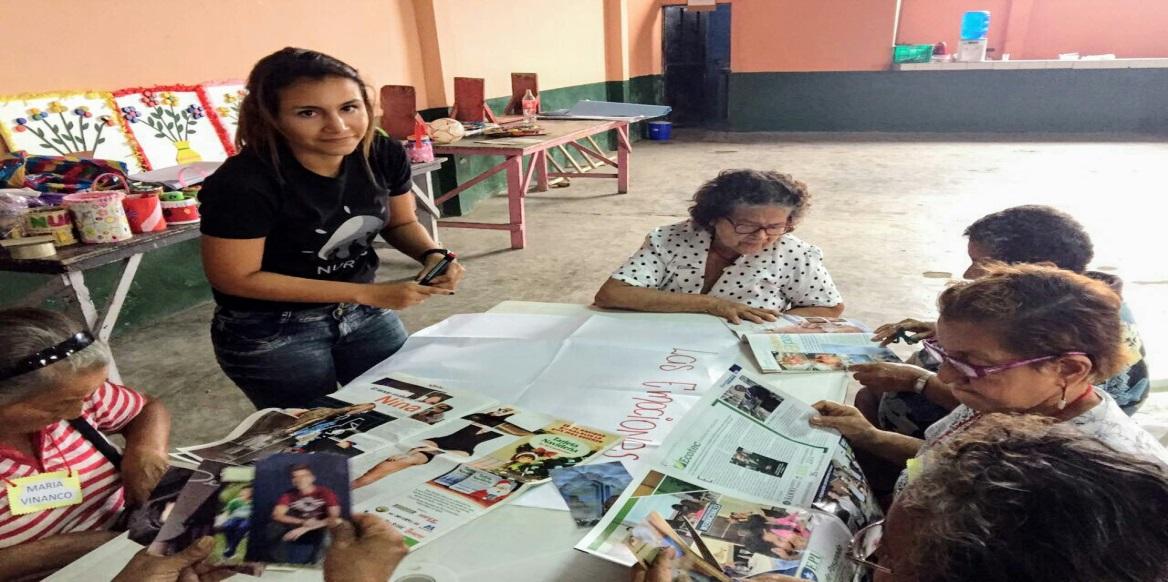 Figura I. estudiante de Noveno semestre en las prácticas pre profesionales de la Carrera de Psicología realizando el taller de “Generalidades de la inteligencia emocional” del proyecto de investigación “promoción de la salud mental y evaluación psicosocial en adultos y adultas mayores”. 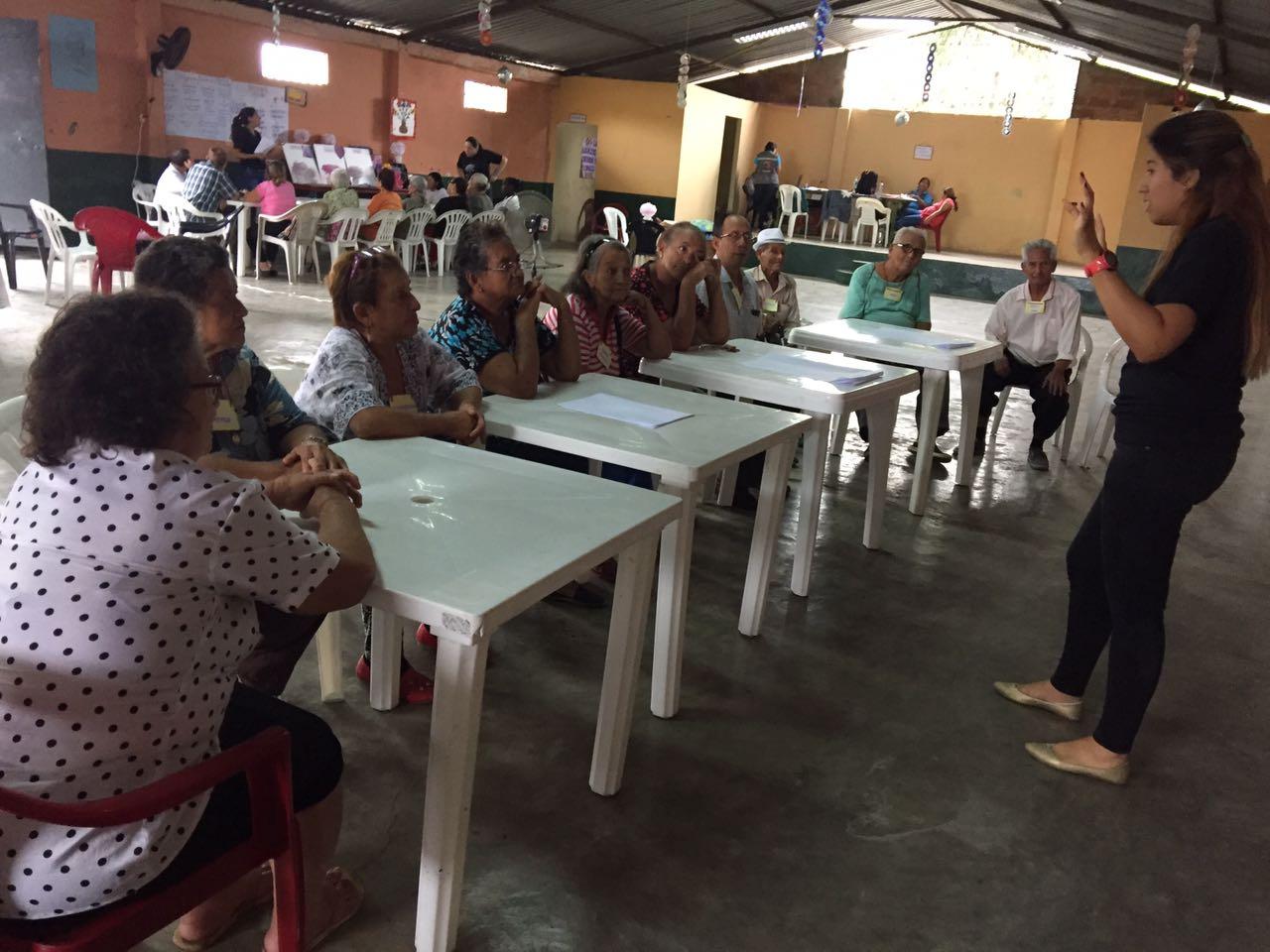 Figura II. estudiante de Noveno semestre en las practicas pre profesionales de la Carrera de Psicología realizando el taller de “Autoconciencia” del proyecto de investigación “promoción de la salud mental y evaluación psicosocial en adultos y adultas mayores”.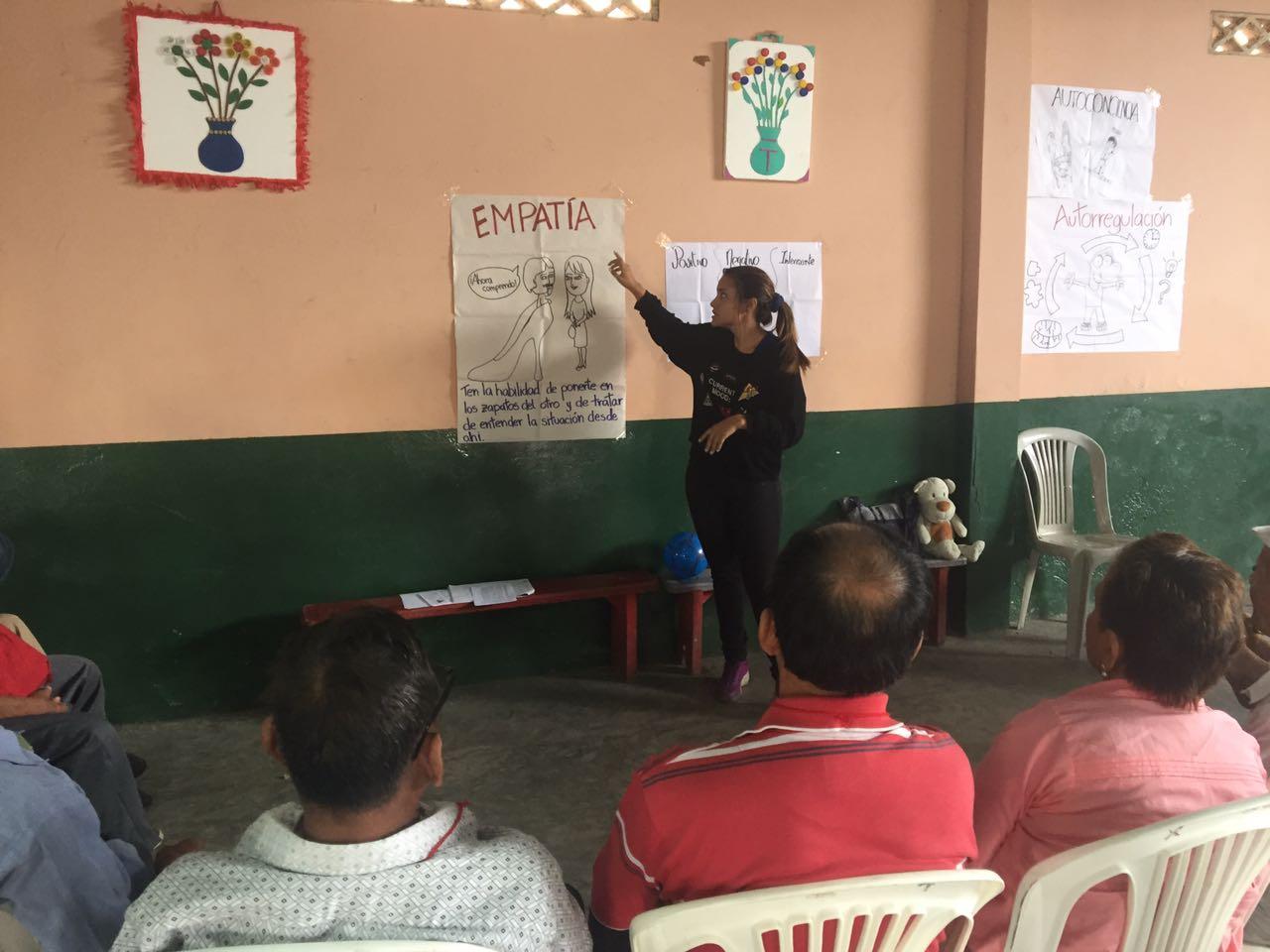 Figura III. Estudiante de Noveno semestre en las prácticas pre profesionales de la Carrera de Psicología realizando el taller de “Empatía” del proyecto de investigación “promoción de la salud mental y evaluación psicosocial en adultos y adultas mayores”.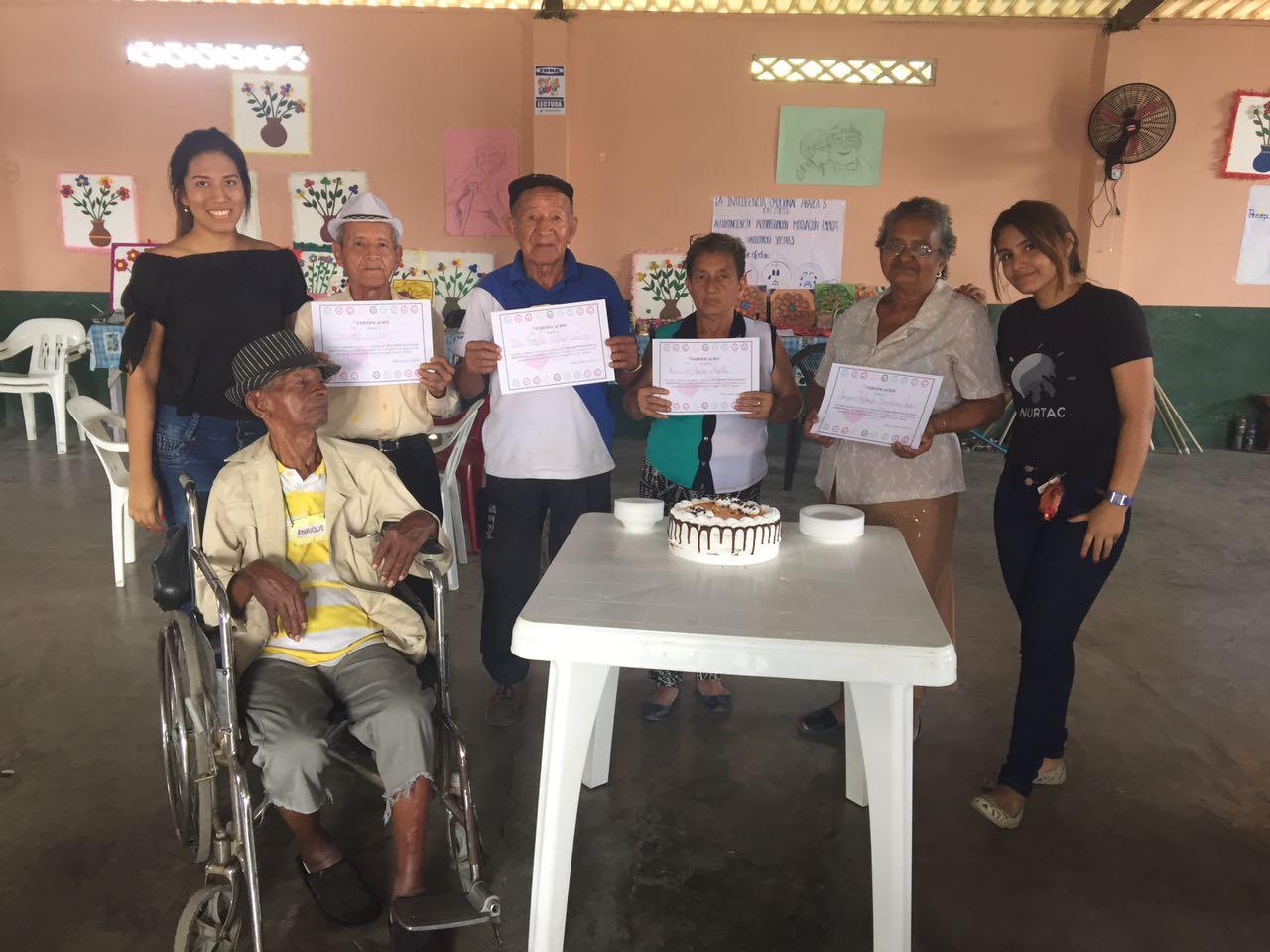 Figura IIII. Estudiantes de Noveno semestre en las prácticas pre profesionales de la Carrera de Psicología realizando la entrega de certificados de los talleres de inteligencia emocional del proyecto de investigación “promoción de la salud mental y evaluación psicosocial en adultos y adultas mayores”.UNIVERSIDAD DE GUAYAQUILFACULTAD DE CIENCIAS PSICOLÓGICASESCUELA/CARRERA PSICOLOGÍA	Unidad de Titulación	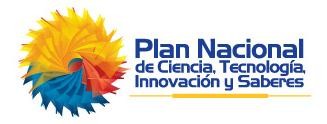 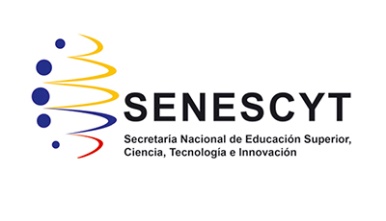 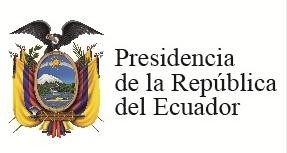 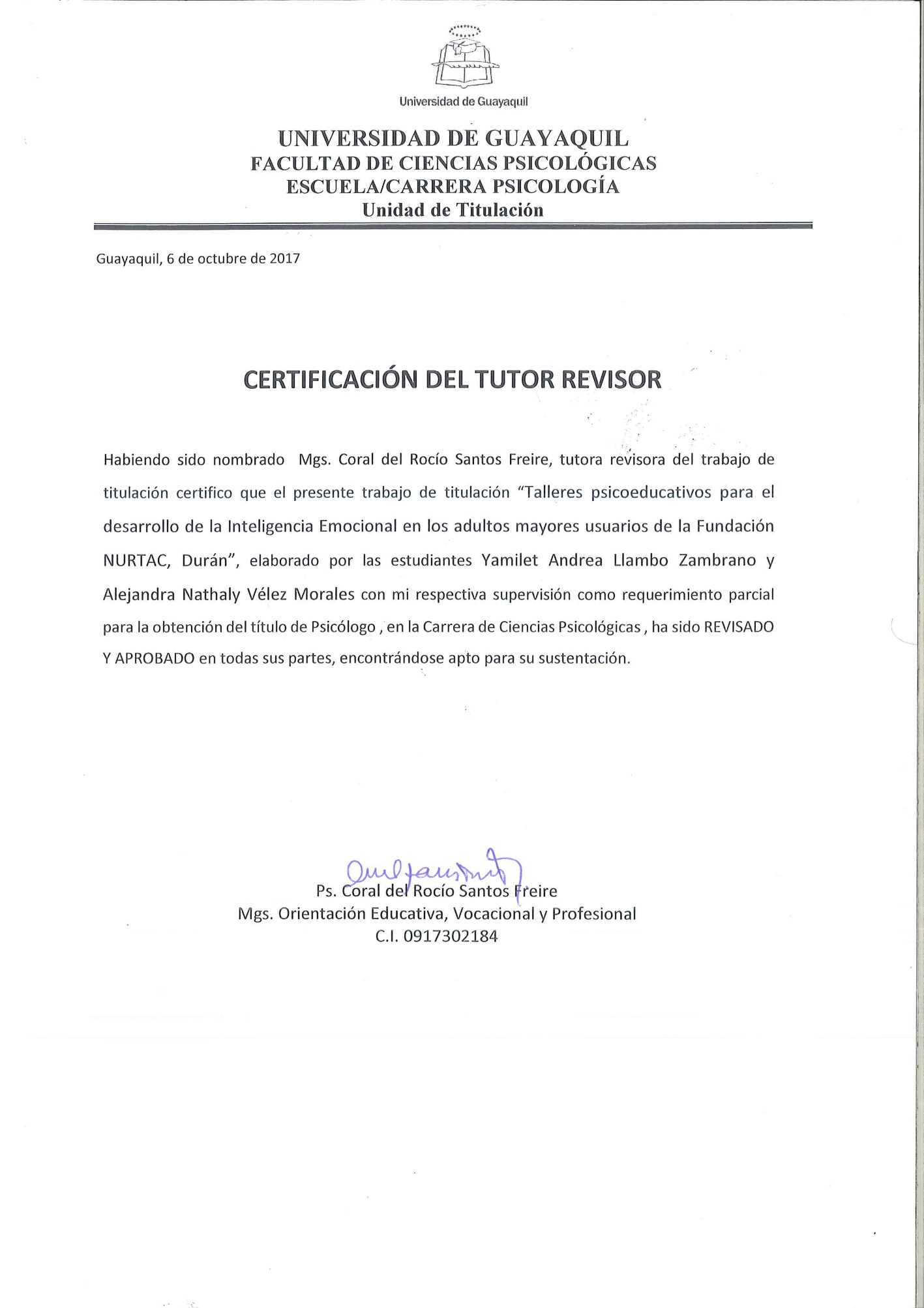 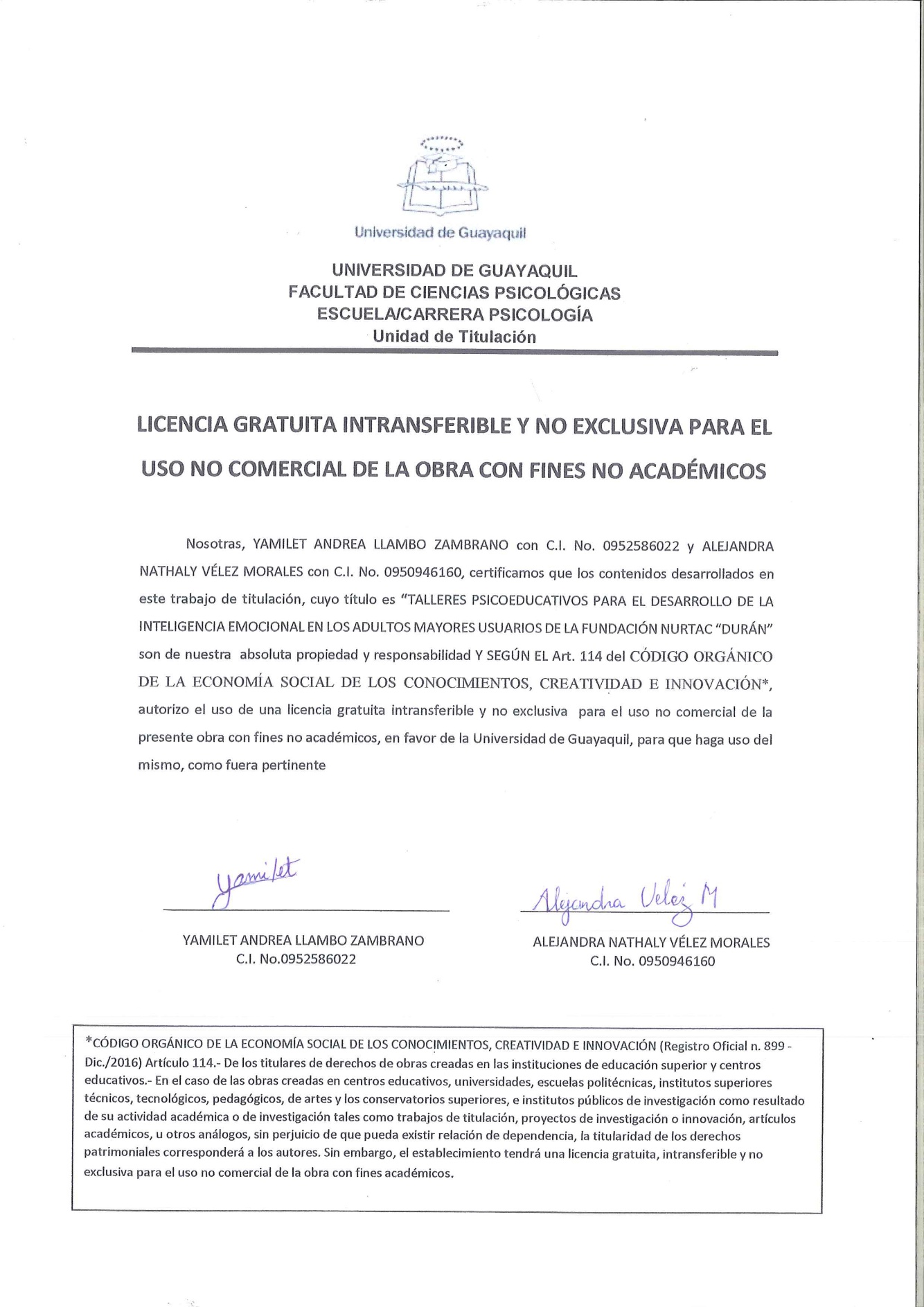 ACTIVIDADESRESPONSABLEMes de JUNIOMes de JUNIOMes de JUNIOMes de JUNIOMes de JULIOMes de JULIOMes de JULIOMes de JULIOMes de AGOSTOMes de AGOSTOMes de AGOSTOMes de AGOSTOMes de SEPT.Mes de SEPT.Mes de SEPT.Mes de SEPT.ACTIVIDADESRESPONSABLE12341 23412341234Tutorías para la realización del proyecto de titulación.  Estudiante(s) Yamilet Llambo y Alejandra Vélez XXXXXXXXXXXRevisión bibliográfica Estudiante(s) Yamilet Llambo y Alejandra Vélez XRecopilación de la información de los once talleres de inteligencia emocional, a partir de la memoria o bitácora.  Estudiante(s) Yamilet Llambo y Alejandra Vélez XXXXXRealización de la entrevista estructurada.Estudiante(s) Yamilet Llambo y Alejandra Vélez  XAplicación de las entrevistas estructuradas a los adultos mayores y al coordinador en la Fundación NURTAC “Durán”Estudiante(s) Yamilet Llambo y Alejandra Vélez  XReunión para socializar las lecciones aprendidas en los talleres ejecutados de inteligencia emocionalEstudiante(s) Yamilet Llambo y Alejandra Vélez XXRevisión y entrega del documento final de sistematización de experiencias.Estudiante(s) Yamilet Llambo y Alejandra Vélez XFLa comunidad cuenta con un centro Gerontológico que permite una atención especializada. La población se muestra interesada en participar en programas que ofrece el Estado. Existe un líder comunitario que logra la integración de los moradores.OLa comunidad es beneficiaria a proyectos basados en los derechos de recreación y participación social de los adultos mayores y personas con capacidades especiales.Existen líneas de transporte que facilitan el acceso a la comunidad.DExisten pocos programas que ofrezcan ayuda a grupos vulnerables.Familias de bajos recursos. Insuficiente presupuesto del programa Adulto Mayor que cubran necesidades.ALa comunidad se encuentra en un sector vulnerable por lo que se presencia actos delictivos. Adultos mayores en situaciones de abandono.Existe enemistad entre algunos vecinos lo que dificulta la organización de eventos.Fase ExploratoriaFase ExploratoriaFase ExploratoriaActividadFechaTiempoAcercamiento y presentación personalizada a cada uno de los adultos y adultas mayores de la fundación Jueves  8  de Junio del 20172 horasAplicación del test Minimental State Examination para evaluar el estado cognitivo de los adultos mayoresViernes 9 de Junio del 20175 horasAsignación de la muestra de los adultos mayores para intervenir Martes 13 de Junio del 2017 2 horasFase de ejecución: Aplicación de los 11 talleres de inteligencia emocionalFase de ejecución: Aplicación de los 11 talleres de inteligencia emocionalFase de ejecución: Aplicación de los 11 talleres de inteligencia emocionalActividad teórico participativa y práctica vivencialFechaTiempoSesión N° 1 "Generalidades de la inteligencia emocional"Jueves  29  de Junio del 20172 h: 30 minSesión n° 2: taller inteligencia emocional “autoconocimiento”Martes 4 de Julio del 2017 2 h: 30 minSesión n° 3: taller inteligencia emocional “autoconocimiento en situaciones vivenciales”Jueves 6 de Julio del 20172 h: 30 minSesión n° 4: taller inteligencia emocional “autorregulación”Jueves 13 de Julio del 20172 h: 30 minSesión n° 5: taller inteligencia emocional “autorregulación en situaciones vivenciales”Viernes 14 de Julio del 20172 h: 30 minSesión n° 6: taller inteligencia emocional “empatía” Martes 18 de Julio del 20172 h: 30 minSesión n° 7: taller inteligencia “emocional empatía en situaciones vivenciales”Jueves 20 de Julio del 20172 h: 30 minSesión n° 8: taller inteligencia emocional “motivación”Martes 25 de Julio del 20172 h: 30 minSesión n° 9: taller inteligencia emocional “motivación en situaciones vivenciales”Jueves 27 de Julio del 2017 2 h: 30 minSesión n° 10: taller inteligencia emocional “habilidades sociales”Martes 1 de Agosto del 20172 h: 30 minSesión n° 11: taller inteligencia emocional “habilidades sociales en situaciones vivenciales”Jueves  3 de Agosto del 2017 2 h: 30 minFase InterpretativaFase InterpretativaFase InterpretativaRecolección de datos: memoria técnica y entrevistas estructuradas de Junio hasta el 18 de Agostode Junio hasta el 18 de AgostoFase ExploratoriaFase ExploratoriaActividadMétodo o estrategia empleada Acercamiento y presentación personalizada a cada uno de los adultos y adultas mayores de la fundación Entrevistas y ObservaciónHabilidades comunicativas MapeoAutorización con  las autoridades de la fundación Aplicación del test Minimental State Examination para evaluar el estado cognitivo de los adultos mayoresInstrumento de evaluación cognitiva (test psicológico) Asignación de la muestra de los adultos mayores para intervenir Firma de consentimiento informado Fase de ejecución: Aplicación de los 11 talleres de inteligencia emocionalFase de ejecución: Aplicación de los 11 talleres de inteligencia emocionalActividadMétodo o estrategia empleada 11 Sesiones de los talleres de Inteligencia emocionalAcción participativa / vivencial DinámicasPreguntas de retroalimentaciónPapeletas de información Técnicas visuales: Paleógrafos, tarjetas,   dibujos.Fase InterpretativaFase InterpretativaRecolección de datosMemoria técnica o bitácora y entrevistas estructuradas.EJESCOMPONENTESACTIVIDADESINSTRUMENTOSINSTRUMENTOSEJESCOMPONENTESACTIVIDADESMemoria o BitácoraEntrevista Estructurada Impacto de los talleres de inteligencia emocional en la adultez mayorCambios positivos en las relaciones inter e intrapersonales Interiorización de los componentes de la inteligencia emocionalAutoconcienciaAutorregulaciónEmpatíaMotivación Habilidades socialesFase ExploratoriaAcercamiento y presentación y aplicación del test Minimental State ExaminationFase de ejecuciónAplicación de los 11 talleres de inteligencia emocionalFase InterpretativaRecolección de datosEn el taller de autoconciencia los adultos mayores aprendieron a conocerse a sí mismos, a partir de las actividades como: “Me gustaría ser un”,  “Autorretrato” y “Cualidades” en donde se interiorizó su auto concepto.El taller de autorregulación existieron dificultades, ya que en la actividad de la “silla vacía” y “esto es un abrazo” nos dimos cuenta que algunos de los adultos mayores presentaban conflictos relacionales entre pares ya que no lograron integrarse con todos.El taller de Empatía logró mostrar actitudes de comprensión y entendimiento en las actividades  entre compañeros sin embargo en dos longevos cuando se ejecutó la dinámica “Agrupándonos” y  “Dirigiendo y guiando” por las dificultades físicas no se evidenció el deseo de compartir El taller de motivación los adultos mayores pudieron mostrarse motivados en las actividades junto a sus compañeros e integrarse con los demás.El taller de habilidades sociales los adultos mayores pudieron mostrarse con ánimo de compartir con sus compañeros; esta actividad de talentos englobo el desarrollo de todos los componentes ya desarrollados en sesiones anteriores de inteligencia emocional. Dirigida a los adultos mayores:-Conocieron sus emociones-Desconocían algunos temas-A algunos adultos mayores les cuesta participar en las dinámicas-Aprendieron a unirse como grupo-Quieren seguir aprendiendo-Se encontraron felices de aprender cosas nuevas-Pudieron comprender el tema con lo que les pasa en el diario vivir.-Aprendieron a unirse como grupoDirigida al coordinador de la Fundación NURTAC “Duran”: -Se encontró un grupo de adultos mayores mucho más alegre e interactivo a las actividades del centro.-Actualmente no existen inconvenientes en las relaciones inter e intra personales -El trabajo del coordinador se ha vuelto más armónico gracias a los talleres de Inteligencia Emocional. FaseDificultadesPresentadasCómo se superaron(estrategias y resultados)Sugerencias Fase exploratoria La modalidad de participación abierta y voluntaria de los adultos mayores participantes de los programas de la Fundación NURTAC, generó inestabilidad en la frecuencia de la asistencia a las diferentes actividades. Se solicitaba a los adultos mayores que lleven compañeros o conocidos de su edad.  Mayor publicidad para que la fundación NURTAC sea reconocida en el sector donde funciona.Fase de ejecución Los adultos mayores por las enfermedades propias de la edad, generó ausencias en la participación de los talleres.Algunos participantes que presentan capacidades físicas diferentes, no tienen una red de apoyo familiar que los ayude con su traslado. A través de las visitas domiciliarias se motivaba a los adultos mayores a que se reintegren.Dar seguimiento no solo a los adultos mayores sino también a sus familiares para evitar que se retiren. FaseÉxitos reconocidosCómo se superaron(estrategias y resultados)Recomendaciones Fase Exploratoria Se obtuvo acogida por parte de los adultos mayores a intervenir, sobre todo con las autoridades. Comunicación asertiva con los adultos mayores y las autoridades de la Fundación Continuar con un tipo de comunicación activa que permita establecer buenas relaciones con las autoridades y personas a intervenir. Fase de ejecución Control y manejo adecuado del grupo intervenidoEstableciendo normas y reglas a los adultos mayoresSeguir estableciendo normas y reglas dentro de los talleresFase interpretativa Se logró recolectar la información gracias a la bitácora y entrevistas estructuradasIdentificación de los beneficios y debilidades de los talleresSeguir usando técnicas de recolección de datosFase interpretativa Cambios positivos en las relaciones inter e intrapersonales de los adultos mayores.Identificando los resultados de las entrevistas que se realizó al grupo de longevos.Seguir brindando talleres que involucren la participación de todos los integrantes para una mejor cohesión grupal evitando diadas y triadas.Adquirieron nuevos conceptos de inteligencia emocional.Implementación de técnicas participativas y vivenciales, que permitieron una adecuada interiorización de los temasImplementar técnicas participativas que logren llevar a la reflexión a  los adultos mayoresGrupo más integrado  y de fácil manejo para el coordinadorSe buscó desarrollar en ellos habilidades emocionales que permitan adecuadas relacionesCapacitaciones para el coordinador de la fundación en donde logre desarrollar habilidades comunicativas y de integraciónApertura por parte de los adultos mayores para que se sigan brindando más talleres.Adecuada ejecución en el manejo de los contenidos de inteligencia emocional con los adultos mayores.Mantener e implementar nuevos temas para desarrollar habilidades cognitivas y emocionales en los adultos mayores.FaseErrores identificadosCausas del errorRecomendaciones para fases / procesos futurosFase de ejecución Revisar los ejercicios y dinámicas para que sean adecuados al ciclo de vida del adulto mayor, cuidando su integridad física y emocional.Falta de experiencia al ejecutar los ejercicios que provocaron accidentes en los participantesSer flexibles con las dinámicas dependiendo del grupo de adultos mayores con el que se esté trabajando. Fase interpretativaSe procedió a repartir refrigerio en algunos de los primeros encuentros, situación que dio a pensar a los adultos mayores que se repetiría en el resto de las sesiones.  No haber especificado que los refrigerios se realizarían eventualmente. Se sugiere no brindar refrigerio, ya que los adultos mayores podrían estar más atentos de la colación  que del taller. ANEXOSANEXO 1. Planificación de taller para Adultos Mayores “Generalidades de la Inteligencia Emocional”.ANEXOSANEXO 1. Planificación de taller para Adultos Mayores “Generalidades de la Inteligencia Emocional”.ANEXOSANEXO 1. Planificación de taller para Adultos Mayores “Generalidades de la Inteligencia Emocional”.                                                                                                                Universidad de Guayaquil                                                                                                                Universidad de Guayaquil                                                                                                                Universidad de Guayaquil                                                                                                                Universidad de Guayaquil                                                                                                                Universidad de Guayaquil                                                                                                                Universidad de Guayaquil                                                                                                                Universidad de Guayaquil                                                                                                                Universidad de Guayaquil                                                                                                                Universidad de Guayaquil                                                                                                                Universidad de Guayaquil                                                                                                                Universidad de Guayaquil                                                                                                        Facultad de Ciencias Psicológicas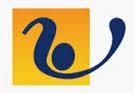                                                                                                         Facultad de Ciencias Psicológicas                                                                                                        Facultad de Ciencias Psicológicas                                                                                                        Facultad de Ciencias Psicológicas                                                                                                        Facultad de Ciencias Psicológicas                                                                                                        Facultad de Ciencias Psicológicas                                                                                                        Facultad de Ciencias Psicológicas                                                                                                        Facultad de Ciencias Psicológicas                                                                                                        Facultad de Ciencias Psicológicas                                                                                                        Facultad de Ciencias Psicológicas                                                                                                        Facultad de Ciencias Psicológicas                                                                                                                 Práctica Pre Profesional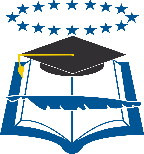                                                                                                                  Práctica Pre Profesional                                                                                                                 Práctica Pre Profesional                                                                                                                 Práctica Pre Profesional                                                                                                                 Práctica Pre Profesional                                                                                                                 Práctica Pre Profesional                                                                                                                 Práctica Pre Profesional                                                                                                                 Práctica Pre Profesional                                                                                                                 Práctica Pre Profesional                                                                                                                 Práctica Pre Profesional                                                                                                                 Práctica Pre Profesional                                                                                                  Planificación de taller para Adultos Mayores                                                                                                  Planificación de taller para Adultos Mayores                                                                                                  Planificación de taller para Adultos Mayores                                                                                                  Planificación de taller para Adultos Mayores                                                                                                  Planificación de taller para Adultos Mayores                                                                                                  Planificación de taller para Adultos Mayores                                                                                                  Planificación de taller para Adultos Mayores                                                                                                  Planificación de taller para Adultos Mayores                                                                                                  Planificación de taller para Adultos Mayores                                                                                                  Planificación de taller para Adultos Mayores                                                                                                  Planificación de taller para Adultos Mayores                                                                                               “Generalidades de la Inteligencia Emocional”                                                                                               “Generalidades de la Inteligencia Emocional”                                                                                               “Generalidades de la Inteligencia Emocional”                                                                                               “Generalidades de la Inteligencia Emocional”                                                                                               “Generalidades de la Inteligencia Emocional”                                                                                               “Generalidades de la Inteligencia Emocional”                                                                                               “Generalidades de la Inteligencia Emocional”                                                                                               “Generalidades de la Inteligencia Emocional”                                                                                               “Generalidades de la Inteligencia Emocional”                                                                                               “Generalidades de la Inteligencia Emocional”                                                                                               “Generalidades de la Inteligencia Emocional”Fecha: Jueves 28 de Junio del 2017Fecha: Jueves 28 de Junio del 2017Fecha: Jueves 28 de Junio del 2017Fecha: Jueves 28 de Junio del 2017Fecha: Jueves 28 de Junio del 2017Fecha: Jueves 28 de Junio del 2017Fecha: Jueves 28 de Junio del 2017Fecha: Jueves 28 de Junio del 2017Fecha: Jueves 28 de Junio del 2017Fecha: Jueves 28 de Junio del 2017Fecha: Jueves 28 de Junio del 2017Lugar: Fundación NURTAC "Durán"Lugar: Fundación NURTAC "Durán"Lugar: Fundación NURTAC "Durán"Lugar: Fundación NURTAC "Durán"Lugar: Fundación NURTAC "Durán"Lugar: Fundación NURTAC "Durán"Lugar: Fundación NURTAC "Durán"Lugar: Fundación NURTAC "Durán"Lugar: Fundación NURTAC "Durán"Lugar: Fundación NURTAC "Durán"Lugar: Fundación NURTAC "Durán"Objetivo General: Contribuir al fortalecimiento de la inteligencia emocional en el adulto mayor, aportando estrategias de afrontamiento al estrés,
provocados por los cambios del ciclo vital.Objetivo General: Contribuir al fortalecimiento de la inteligencia emocional en el adulto mayor, aportando estrategias de afrontamiento al estrés,
provocados por los cambios del ciclo vital.Objetivo General: Contribuir al fortalecimiento de la inteligencia emocional en el adulto mayor, aportando estrategias de afrontamiento al estrés,
provocados por los cambios del ciclo vital.Objetivo General: Contribuir al fortalecimiento de la inteligencia emocional en el adulto mayor, aportando estrategias de afrontamiento al estrés,
provocados por los cambios del ciclo vital.Objetivo General: Contribuir al fortalecimiento de la inteligencia emocional en el adulto mayor, aportando estrategias de afrontamiento al estrés,
provocados por los cambios del ciclo vital.Objetivo General: Contribuir al fortalecimiento de la inteligencia emocional en el adulto mayor, aportando estrategias de afrontamiento al estrés,
provocados por los cambios del ciclo vital.Objetivo General: Contribuir al fortalecimiento de la inteligencia emocional en el adulto mayor, aportando estrategias de afrontamiento al estrés,
provocados por los cambios del ciclo vital.Objetivo General: Contribuir al fortalecimiento de la inteligencia emocional en el adulto mayor, aportando estrategias de afrontamiento al estrés,
provocados por los cambios del ciclo vital.Objetivo General: Contribuir al fortalecimiento de la inteligencia emocional en el adulto mayor, aportando estrategias de afrontamiento al estrés,
provocados por los cambios del ciclo vital.Objetivo General: Contribuir al fortalecimiento de la inteligencia emocional en el adulto mayor, aportando estrategias de afrontamiento al estrés,
provocados por los cambios del ciclo vital.Objetivo General: Contribuir al fortalecimiento de la inteligencia emocional en el adulto mayor, aportando estrategias de afrontamiento al estrés,
provocados por los cambios del ciclo vital.Responsables: Yamilet Llambo Zambrano y Alejandra Vélez MoralesResponsables: Yamilet Llambo Zambrano y Alejandra Vélez MoralesResponsables: Yamilet Llambo Zambrano y Alejandra Vélez MoralesHora: 10 A.M.Hora: 10 A.M.Hora: 10 A.M.ORD.ACTIVIDADESTRATEGIARECURSOSTIEMPORESPONSABLESRESPONSABLESORD.ACTIVIDADESTRATEGIARECURSOSTIEMPORESPONSABLESRESPONSABLES1Recibimiento a los participantes Colocar sus respectivos nombres en una tarjeta y colocarla para reconocerlosTarjeta de Cartulinas Marcadores                          Hilo 5min.Yamilet LlamboYamilet Llambo2Saludo y BienvenidaEl facilitador/a se presenta a las/os practicantes e indica el nombre y objetivo del taller,
hace la invitación a participar del mismo y finalmente expresa las actividades a
desarrollarse en la sesión.Paleógrafo          Marcador15min.Yamilet LlamboYamilet Llambo3Dinámica de Presentación Pedimos al grupo que haga un círculo, y con una pelota vayan pasándola diciendo su nombre. Una vez que están todos ya presentados, pedimos que sigan pasándolo, diciendo el nombre de algún compañero, que el que ha de tocar la pelota después.Pelota 20min.Alejandra Vélez Alejandra Vélez 4Conceptualización del tema Inteligencia Emocional y sus cinco componentesExplicación del concepto inteligencia emocional desde 
el  Modelo Daniel Goleman (1996). Explicación del componente dando ejemplos de la vida cotidianaPaleógrafo          Marcador45min.Yamilet Llambo y Alejandra Vélez Yamilet Llambo y Alejandra Vélez 5Conclusión Se divide al grupo en dos, cada grupo deberá realizar un collage de lo entendido y explicarlo al final.Dos paleógrafos       cinta                      Marcador                     goma30min.Yamilet LlamboYamilet Llambo6EvaluaciónSe aplicó la técnica PNI(Positivo, negativo , Interesante)Paleógrafo          Marcador20min.Alejandra Vélez Alejandra Vélez 7Refrigerio y cierre Agradecimiento  y firma del acta de compromiso                                          Colas y Bocaditos Grabadora                 Discos de música 15min.Yamilet Llambo y Alejandra Vélez Yamilet Llambo y Alejandra Vélez ANEXO 2. Planificación de taller para Adultos Mayores “Autoconocimiento”.ANEXO 2. Planificación de taller para Adultos Mayores “Autoconocimiento”.ANEXO 2. Planificación de taller para Adultos Mayores “Autoconocimiento”.ANEXO 2. Planificación de taller para Adultos Mayores “Autoconocimiento”.ANEXO 2. Planificación de taller para Adultos Mayores “Autoconocimiento”.ANEXO 2. Planificación de taller para Adultos Mayores “Autoconocimiento”.ANEXO 2. Planificación de taller para Adultos Mayores “Autoconocimiento”.ANEXO 2. Planificación de taller para Adultos Mayores “Autoconocimiento”.ANEXO 2. Planificación de taller para Adultos Mayores “Autoconocimiento”.ANEXO 2. Planificación de taller para Adultos Mayores “Autoconocimiento”.ANEXO 2. Planificación de taller para Adultos Mayores “Autoconocimiento”.ANEXO 2. Planificación de taller para Adultos Mayores “Autoconocimiento”.Planificación de taller para Adultos MayoresPlanificación de taller para Adultos MayoresPlanificación de taller para Adultos MayoresPlanificación de taller para Adultos MayoresPlanificación de taller para Adultos MayoresPlanificación de taller para Adultos MayoresPlanificación de taller para Adultos MayoresPlanificación de taller para Adultos MayoresPlanificación de taller para Adultos MayoresPlanificación de taller para Adultos MayoresPlanificación de taller para Adultos MayoresPlanificación de taller para Adultos MayoresAutoconocimiento Autoconocimiento Autoconocimiento Autoconocimiento Autoconocimiento Autoconocimiento Autoconocimiento Autoconocimiento Autoconocimiento Autoconocimiento Autoconocimiento Autoconocimiento Fecha: 04 de Julio del 2017Fecha: 04 de Julio del 2017Fecha: 04 de Julio del 2017Fecha: 04 de Julio del 2017Fecha: 04 de Julio del 2017Fecha: 04 de Julio del 2017Fecha: 04 de Julio del 2017Fecha: 04 de Julio del 2017Fecha: 04 de Julio del 2017Fecha: 04 de Julio del 2017Fecha: 04 de Julio del 2017Fecha: 04 de Julio del 2017Lugar: Fundación NURTAC "Durán"Lugar: Fundación NURTAC "Durán"Lugar: Fundación NURTAC "Durán"Lugar: Fundación NURTAC "Durán"Lugar: Fundación NURTAC "Durán"Lugar: Fundación NURTAC "Durán"Lugar: Fundación NURTAC "Durán"Lugar: Fundación NURTAC "Durán"Lugar: Fundación NURTAC "Durán"Lugar: Fundación NURTAC "Durán"Lugar: Fundación NURTAC "Durán"Lugar: Fundación NURTAC "Durán"Objetivo General  : Desarrollar el tema Autoconocimiento con las/os participantes en función de la planificación elaborada y promover la participación de todas/os las/os participantesObjetivo General  : Desarrollar el tema Autoconocimiento con las/os participantes en función de la planificación elaborada y promover la participación de todas/os las/os participantesObjetivo General  : Desarrollar el tema Autoconocimiento con las/os participantes en función de la planificación elaborada y promover la participación de todas/os las/os participantesObjetivo General  : Desarrollar el tema Autoconocimiento con las/os participantes en función de la planificación elaborada y promover la participación de todas/os las/os participantesObjetivo General  : Desarrollar el tema Autoconocimiento con las/os participantes en función de la planificación elaborada y promover la participación de todas/os las/os participantesObjetivo General  : Desarrollar el tema Autoconocimiento con las/os participantes en función de la planificación elaborada y promover la participación de todas/os las/os participantesObjetivo General  : Desarrollar el tema Autoconocimiento con las/os participantes en función de la planificación elaborada y promover la participación de todas/os las/os participantesObjetivo General  : Desarrollar el tema Autoconocimiento con las/os participantes en función de la planificación elaborada y promover la participación de todas/os las/os participantesObjetivo General  : Desarrollar el tema Autoconocimiento con las/os participantes en función de la planificación elaborada y promover la participación de todas/os las/os participantesObjetivo General  : Desarrollar el tema Autoconocimiento con las/os participantes en función de la planificación elaborada y promover la participación de todas/os las/os participantesObjetivo General  : Desarrollar el tema Autoconocimiento con las/os participantes en función de la planificación elaborada y promover la participación de todas/os las/os participantesObjetivo General  : Desarrollar el tema Autoconocimiento con las/os participantes en función de la planificación elaborada y promover la participación de todas/os las/os participantesResponsables:Responsables:Responsables:Yamilet Llambo Zambrano y Alejandra Vélez MoralesYamilet Llambo Zambrano y Alejandra Vélez MoralesYamilet Llambo Zambrano y Alejandra Vélez MoralesYamilet Llambo Zambrano y Alejandra Vélez MoralesHora: 10 A.M.Hora: 10 A.M.Hora: 10 A.M.Hora: 10 A.M.Hora: 10 A.M.Hora: 10 A.M.ORD.ACTIVIDADACTIVIDADACTIVIDADACTIVIDADESTRATEGIAESTRATEGIAESTRATEGIAESTRATEGIARECURSOSRECURSOSTIEMPOTIEMPOTIEMPORESPONSABLESORD.ESTRATEGIAESTRATEGIAESTRATEGIAESTRATEGIARECURSOSRECURSOSTIEMPOTIEMPOTIEMPORESPONSABLES1Saludo y BienvenidaSaludo y BienvenidaSaludo y BienvenidaSaludo y BienvenidaEl facilitador/a se presenta a las/os practicantes e indica el nombre y objetivo del taller,
hace la invitación a participar del mismo y finalmente expresa las actividades a
desarrollarse en la sesión.El facilitador/a se presenta a las/os practicantes e indica el nombre y objetivo del taller,
hace la invitación a participar del mismo y finalmente expresa las actividades a
desarrollarse en la sesión.El facilitador/a se presenta a las/os practicantes e indica el nombre y objetivo del taller,
hace la invitación a participar del mismo y finalmente expresa las actividades a
desarrollarse en la sesión.El facilitador/a se presenta a las/os practicantes e indica el nombre y objetivo del taller,
hace la invitación a participar del mismo y finalmente expresa las actividades a
desarrollarse en la sesión.Paleógrafo          MarcadorPaleógrafo          Marcador10 min.10 min.10 min.Yamilet Llambo2Dinámica de Inicial Dinámica de Inicial Dinámica de Inicial Dinámica de Inicial Realización de la dinámica “Me llamo y me pica”Realización de la dinámica “Me llamo y me pica”Realización de la dinámica “Me llamo y me pica”Realización de la dinámica “Me llamo y me pica”Recurso HumanoRecurso Humano30 min.30 min.30 min.Alejandra Vélez 3Retroalimentación Retroalimentación Retroalimentación Retroalimentación El/la facilitador/a realiza preguntas a las/os participantes y explica nuevamente el tema anterior El/la facilitador/a realiza preguntas a las/os participantes y explica nuevamente el tema anterior El/la facilitador/a realiza preguntas a las/os participantes y explica nuevamente el tema anterior El/la facilitador/a realiza preguntas a las/os participantes y explica nuevamente el tema anterior Recurso HumanoRecurso Humano30 min.30 min.30 min.Yamilet Llambo4Profundización del tema Profundización del tema Profundización del tema Profundización del tema Explicación del tema Autoconciencia Explicación del tema Autoconciencia Explicación del tema Autoconciencia Explicación del tema Autoconciencia Paleógrafo          MarcadorPaleógrafo          Marcador40 min.40 min.40 min.Yamilet Llambo y Alejandra Vélez 6EvaluaciónEvaluaciónEvaluaciónEvaluaciónSe aplicó la técnica PNI(Positivo, negativo , Interesante)Se aplicó la técnica PNI(Positivo, negativo , Interesante)Se aplicó la técnica PNI(Positivo, negativo , Interesante)Se aplicó la técnica PNI(Positivo, negativo , Interesante)Paleógrafo          MarcadorPaleógrafo          Marcador20 min.20 min.20 min.Alejandra Vélez 7 cierre  cierre  cierre  cierre Agradecimiento y realización de actividad "Pedro llama a pablo"  y firma de asistencia                                    Agradecimiento y realización de actividad "Pedro llama a pablo"  y firma de asistencia                                    Agradecimiento y realización de actividad "Pedro llama a pablo"  y firma de asistencia                                    Agradecimiento y realización de actividad "Pedro llama a pablo"  y firma de asistencia                                    Papelería Papelería 20 min.20 min.20 min.Yamilet Llambo y Alejandra Vélez ANEXO 3. Planificación de taller para Adultos Mayores “Autoconocimiento en situaciones vivenciales”.ANEXO 3. Planificación de taller para Adultos Mayores “Autoconocimiento en situaciones vivenciales”.ANEXO 3. Planificación de taller para Adultos Mayores “Autoconocimiento en situaciones vivenciales”.ANEXO 3. Planificación de taller para Adultos Mayores “Autoconocimiento en situaciones vivenciales”.ANEXO 3. Planificación de taller para Adultos Mayores “Autoconocimiento en situaciones vivenciales”.ANEXO 3. Planificación de taller para Adultos Mayores “Autoconocimiento en situaciones vivenciales”.ANEXO 3. Planificación de taller para Adultos Mayores “Autoconocimiento en situaciones vivenciales”.ANEXO 3. Planificación de taller para Adultos Mayores “Autoconocimiento en situaciones vivenciales”.ANEXO 3. Planificación de taller para Adultos Mayores “Autoconocimiento en situaciones vivenciales”.ANEXO 3. Planificación de taller para Adultos Mayores “Autoconocimiento en situaciones vivenciales”.ANEXO 3. Planificación de taller para Adultos Mayores “Autoconocimiento en situaciones vivenciales”.ANEXO 3. Planificación de taller para Adultos Mayores “Autoconocimiento en situaciones vivenciales”.Planificación de taller para Adultos MayoresPlanificación de taller para Adultos MayoresPlanificación de taller para Adultos MayoresPlanificación de taller para Adultos MayoresPlanificación de taller para Adultos MayoresPlanificación de taller para Adultos MayoresPlanificación de taller para Adultos MayoresPlanificación de taller para Adultos MayoresPlanificación de taller para Adultos MayoresPlanificación de taller para Adultos MayoresPlanificación de taller para Adultos MayoresPlanificación de taller para Adultos MayoresAutoconocimiento en situaciones vivencialesAutoconocimiento en situaciones vivencialesAutoconocimiento en situaciones vivencialesAutoconocimiento en situaciones vivencialesAutoconocimiento en situaciones vivencialesAutoconocimiento en situaciones vivencialesAutoconocimiento en situaciones vivencialesAutoconocimiento en situaciones vivencialesAutoconocimiento en situaciones vivencialesAutoconocimiento en situaciones vivencialesAutoconocimiento en situaciones vivencialesAutoconocimiento en situaciones vivencialesFecha: 06 de Julio del 2017Fecha: 06 de Julio del 2017Fecha: 06 de Julio del 2017Fecha: 06 de Julio del 2017Fecha: 06 de Julio del 2017Fecha: 06 de Julio del 2017Fecha: 06 de Julio del 2017Fecha: 06 de Julio del 2017Fecha: 06 de Julio del 2017Fecha: 06 de Julio del 2017Fecha: 06 de Julio del 2017Fecha: 06 de Julio del 2017Lugar: Fundación NURTAC "Durán"Lugar: Fundación NURTAC "Durán"Lugar: Fundación NURTAC "Durán"Lugar: Fundación NURTAC "Durán"Lugar: Fundación NURTAC "Durán"Lugar: Fundación NURTAC "Durán"Lugar: Fundación NURTAC "Durán"Lugar: Fundación NURTAC "Durán"Lugar: Fundación NURTAC "Durán"Lugar: Fundación NURTAC "Durán"Lugar: Fundación NURTAC "Durán"Lugar: Fundación NURTAC "Durán"Objetivo General  : Desarrollar el tema Autoconocimiento en situaciones vivenciales con las/os participantes en función de la planificación elaborada y promover la participación de todas/os las/os participantesObjetivo General  : Desarrollar el tema Autoconocimiento en situaciones vivenciales con las/os participantes en función de la planificación elaborada y promover la participación de todas/os las/os participantesObjetivo General  : Desarrollar el tema Autoconocimiento en situaciones vivenciales con las/os participantes en función de la planificación elaborada y promover la participación de todas/os las/os participantesObjetivo General  : Desarrollar el tema Autoconocimiento en situaciones vivenciales con las/os participantes en función de la planificación elaborada y promover la participación de todas/os las/os participantesObjetivo General  : Desarrollar el tema Autoconocimiento en situaciones vivenciales con las/os participantes en función de la planificación elaborada y promover la participación de todas/os las/os participantesObjetivo General  : Desarrollar el tema Autoconocimiento en situaciones vivenciales con las/os participantes en función de la planificación elaborada y promover la participación de todas/os las/os participantesObjetivo General  : Desarrollar el tema Autoconocimiento en situaciones vivenciales con las/os participantes en función de la planificación elaborada y promover la participación de todas/os las/os participantesObjetivo General  : Desarrollar el tema Autoconocimiento en situaciones vivenciales con las/os participantes en función de la planificación elaborada y promover la participación de todas/os las/os participantesObjetivo General  : Desarrollar el tema Autoconocimiento en situaciones vivenciales con las/os participantes en función de la planificación elaborada y promover la participación de todas/os las/os participantesObjetivo General  : Desarrollar el tema Autoconocimiento en situaciones vivenciales con las/os participantes en función de la planificación elaborada y promover la participación de todas/os las/os participantesObjetivo General  : Desarrollar el tema Autoconocimiento en situaciones vivenciales con las/os participantes en función de la planificación elaborada y promover la participación de todas/os las/os participantesObjetivo General  : Desarrollar el tema Autoconocimiento en situaciones vivenciales con las/os participantes en función de la planificación elaborada y promover la participación de todas/os las/os participantesResponsables:Responsables:Responsables:Yamilet Llambo Zambrano y Alejandra Vélez MoralesYamilet Llambo Zambrano y Alejandra Vélez MoralesYamilet Llambo Zambrano y Alejandra Vélez MoralesYamilet Llambo Zambrano y Alejandra Vélez MoralesHora: 10 A.M.Hora: 10 A.M.Hora: 10 A.M.Hora: 10 A.M.Hora: 10 A.M.Hora: 10 A.M.ORD.ORD.ACTIVIDADACTIVIDADESTRATEGIAESTRATEGIAESTRATEGIAESTRATEGIAESTRATEGIARECURSOSRECURSOSTIEMPOTIEMPORESPONSABLESRESPONSABLESORD.ORD.ACTIVIDADACTIVIDADESTRATEGIAESTRATEGIAESTRATEGIAESTRATEGIAESTRATEGIARECURSOSRECURSOSTIEMPOTIEMPORESPONSABLESRESPONSABLES11Saludo y BienvenidaSaludo y BienvenidaEl facilitador/a se presenta a las/os practicantes e indica el nombre y objetivo del taller,
hace la invitación a participar del mismo y finalmente expresa las actividades a
desarrollarse en la sesión.El facilitador/a se presenta a las/os practicantes e indica el nombre y objetivo del taller,
hace la invitación a participar del mismo y finalmente expresa las actividades a
desarrollarse en la sesión.El facilitador/a se presenta a las/os practicantes e indica el nombre y objetivo del taller,
hace la invitación a participar del mismo y finalmente expresa las actividades a
desarrollarse en la sesión.El facilitador/a se presenta a las/os practicantes e indica el nombre y objetivo del taller,
hace la invitación a participar del mismo y finalmente expresa las actividades a
desarrollarse en la sesión.El facilitador/a se presenta a las/os practicantes e indica el nombre y objetivo del taller,
hace la invitación a participar del mismo y finalmente expresa las actividades a
desarrollarse en la sesión.Paleógrafo          MarcadorPaleógrafo          Marcador10 min.10 min.Yamilet LlamboYamilet Llambo22Dinámica de Inicial Dinámica de Inicial Realización de la dinámica “Me gustaría ser un”Realización de la dinámica “Me gustaría ser un”Realización de la dinámica “Me gustaría ser un”Realización de la dinámica “Me gustaría ser un”Realización de la dinámica “Me gustaría ser un”Recurso HumanoRecurso Humano30 min.30 min.Alejandra Vélez Alejandra Vélez 33Retroalimentación Retroalimentación El/la facilitador/a realiza preguntas a las/os participantes y explica nuevamente el tema anterior El/la facilitador/a realiza preguntas a las/os participantes y explica nuevamente el tema anterior El/la facilitador/a realiza preguntas a las/os participantes y explica nuevamente el tema anterior El/la facilitador/a realiza preguntas a las/os participantes y explica nuevamente el tema anterior El/la facilitador/a realiza preguntas a las/os participantes y explica nuevamente el tema anterior Recurso HumanoRecurso Humano30 min.30 min.Yamilet LlamboYamilet Llambo44Dinámica central Dinámica central Presentación de cuadernos personalizados y autorretratoPresentación de cuadernos personalizados y autorretratoPresentación de cuadernos personalizados y autorretratoPresentación de cuadernos personalizados y autorretratoPresentación de cuadernos personalizados y autorretratoHojas de papel BolígrafoHojas de papel Bolígrafo40 min.40 min.Yamilet Llambo y Alejandra Vélez Yamilet Llambo y Alejandra Vélez 66EvaluaciónEvaluaciónSe aplicó la técnica PNI(Positivo, negativo , Interesante)Se aplicó la técnica PNI(Positivo, negativo , Interesante)Se aplicó la técnica PNI(Positivo, negativo , Interesante)Se aplicó la técnica PNI(Positivo, negativo , Interesante)Se aplicó la técnica PNI(Positivo, negativo , Interesante)Paleógrafo          MarcadorPaleógrafo          Marcador30 min.30 min.Alejandra Vélez Alejandra Vélez 77 cierre  cierre Realización de actividad "Cualidades"  y firma de asistencia                                    Realización de actividad "Cualidades"  y firma de asistencia                                    Realización de actividad "Cualidades"  y firma de asistencia                                    Realización de actividad "Cualidades"  y firma de asistencia                                    Realización de actividad "Cualidades"  y firma de asistencia                                    Recurso humano Papelería Recurso humano Papelería 10 min.10 min.Yamilet Llambo y Alejandra Vélez Yamilet Llambo y Alejandra Vélez ANEXO 4. Planificación de taller para Adultos Mayores “Autorregulación”.ANEXO 4. Planificación de taller para Adultos Mayores “Autorregulación”.ANEXO 4. Planificación de taller para Adultos Mayores “Autorregulación”.ANEXO 4. Planificación de taller para Adultos Mayores “Autorregulación”.ANEXO 4. Planificación de taller para Adultos Mayores “Autorregulación”.ANEXO 4. Planificación de taller para Adultos Mayores “Autorregulación”.ANEXO 4. Planificación de taller para Adultos Mayores “Autorregulación”.ANEXO 4. Planificación de taller para Adultos Mayores “Autorregulación”.ANEXO 4. Planificación de taller para Adultos Mayores “Autorregulación”.ANEXO 4. Planificación de taller para Adultos Mayores “Autorregulación”.ANEXO 4. Planificación de taller para Adultos Mayores “Autorregulación”.ANEXO 4. Planificación de taller para Adultos Mayores “Autorregulación”.Planificación de taller para Adultos MayoresPlanificación de taller para Adultos MayoresPlanificación de taller para Adultos MayoresPlanificación de taller para Adultos MayoresPlanificación de taller para Adultos MayoresPlanificación de taller para Adultos MayoresPlanificación de taller para Adultos MayoresPlanificación de taller para Adultos MayoresPlanificación de taller para Adultos MayoresPlanificación de taller para Adultos MayoresPlanificación de taller para Adultos MayoresPlanificación de taller para Adultos MayoresAutorregulación Autorregulación Autorregulación Autorregulación Autorregulación Autorregulación Autorregulación Autorregulación Autorregulación Autorregulación Autorregulación Autorregulación Fecha: 13 de Julio del 2017Fecha: 13 de Julio del 2017Fecha: 13 de Julio del 2017Fecha: 13 de Julio del 2017Fecha: 13 de Julio del 2017Fecha: 13 de Julio del 2017Fecha: 13 de Julio del 2017Fecha: 13 de Julio del 2017Fecha: 13 de Julio del 2017Fecha: 13 de Julio del 2017Fecha: 13 de Julio del 2017Fecha: 13 de Julio del 2017Lugar: Fundación NURTAC "Durán"Lugar: Fundación NURTAC "Durán"Lugar: Fundación NURTAC "Durán"Lugar: Fundación NURTAC "Durán"Lugar: Fundación NURTAC "Durán"Lugar: Fundación NURTAC "Durán"Lugar: Fundación NURTAC "Durán"Lugar: Fundación NURTAC "Durán"Lugar: Fundación NURTAC "Durán"Lugar: Fundación NURTAC "Durán"Lugar: Fundación NURTAC "Durán"Lugar: Fundación NURTAC "Durán"Objetivo General  : Desarrollar el tema Autorregulación con las/os participantes en función de la planificación elaborada y promover la participación de todas/os las/os participantesObjetivo General  : Desarrollar el tema Autorregulación con las/os participantes en función de la planificación elaborada y promover la participación de todas/os las/os participantesObjetivo General  : Desarrollar el tema Autorregulación con las/os participantes en función de la planificación elaborada y promover la participación de todas/os las/os participantesObjetivo General  : Desarrollar el tema Autorregulación con las/os participantes en función de la planificación elaborada y promover la participación de todas/os las/os participantesObjetivo General  : Desarrollar el tema Autorregulación con las/os participantes en función de la planificación elaborada y promover la participación de todas/os las/os participantesObjetivo General  : Desarrollar el tema Autorregulación con las/os participantes en función de la planificación elaborada y promover la participación de todas/os las/os participantesObjetivo General  : Desarrollar el tema Autorregulación con las/os participantes en función de la planificación elaborada y promover la participación de todas/os las/os participantesObjetivo General  : Desarrollar el tema Autorregulación con las/os participantes en función de la planificación elaborada y promover la participación de todas/os las/os participantesObjetivo General  : Desarrollar el tema Autorregulación con las/os participantes en función de la planificación elaborada y promover la participación de todas/os las/os participantesObjetivo General  : Desarrollar el tema Autorregulación con las/os participantes en función de la planificación elaborada y promover la participación de todas/os las/os participantesObjetivo General  : Desarrollar el tema Autorregulación con las/os participantes en función de la planificación elaborada y promover la participación de todas/os las/os participantesObjetivo General  : Desarrollar el tema Autorregulación con las/os participantes en función de la planificación elaborada y promover la participación de todas/os las/os participantesResponsables:Responsables:Responsables:Yamilet Llambo Zambrano y Alejandra Vélez MoralesYamilet Llambo Zambrano y Alejandra Vélez MoralesYamilet Llambo Zambrano y Alejandra Vélez MoralesYamilet Llambo Zambrano y Alejandra Vélez MoralesHora: 10 A.M.Hora: 10 A.M.Hora: 10 A.M.Hora: 10 A.M.Hora: 10 A.M.Hora: 10 A.M.ORD.ORD.ACTIVIDADACTIVIDADACTIVIDADESTRATEGIAESTRATEGIAESTRATEGIAESTRATEGIARECURSOSRECURSOSTIEMPOTIEMPOTIEMPORESPONSABLESORD.ORD.ACTIVIDADACTIVIDADACTIVIDADESTRATEGIAESTRATEGIAESTRATEGIAESTRATEGIARECURSOSRECURSOSTIEMPOTIEMPOTIEMPORESPONSABLES11Saludo y BienvenidaSaludo y BienvenidaSaludo y BienvenidaEl facilitador/a se presenta a las/os practicantes e indica el nombre y objetivo del taller,
hace la invitación a participar del mismo y finalmente expresa las actividades a
desarrollarse en la sesión.El facilitador/a se presenta a las/os practicantes e indica el nombre y objetivo del taller,
hace la invitación a participar del mismo y finalmente expresa las actividades a
desarrollarse en la sesión.El facilitador/a se presenta a las/os practicantes e indica el nombre y objetivo del taller,
hace la invitación a participar del mismo y finalmente expresa las actividades a
desarrollarse en la sesión.El facilitador/a se presenta a las/os practicantes e indica el nombre y objetivo del taller,
hace la invitación a participar del mismo y finalmente expresa las actividades a
desarrollarse en la sesión.Paleógrafo          MarcadorPaleógrafo          Marcador10 min.10 min.10 min.Yamilet Llambo22Dinámica de Inicial Dinámica de Inicial Dinámica de Inicial Realización de la dinámica “La cola de la vaca”Realización de la dinámica “La cola de la vaca”Realización de la dinámica “La cola de la vaca”Realización de la dinámica “La cola de la vaca”Recurso HumanoRecurso Humano30 min.30 min.30 min.Alejandra Vélez 33Retroalimentación Retroalimentación Retroalimentación El/la facilitador/a realiza preguntas a las/os participantes y explica nuevamente el tema anterior El/la facilitador/a realiza preguntas a las/os participantes y explica nuevamente el tema anterior El/la facilitador/a realiza preguntas a las/os participantes y explica nuevamente el tema anterior El/la facilitador/a realiza preguntas a las/os participantes y explica nuevamente el tema anterior Recurso HumanoRecurso Humano30 min.30 min.30 min.Yamilet Llambo44Profundización del tema Profundización del tema Profundización del tema Explicación del tema AutorregulaciónExplicación del tema AutorregulaciónExplicación del tema AutorregulaciónExplicación del tema AutorregulaciónPaleógrafo          MarcadorPaleógrafo          Marcador40 min.40 min.40 min.Yamilet Llambo y Alejandra Vélez 66EvaluaciónEvaluaciónEvaluaciónSe aplicó la técnica Logros comentarios y sugerenciasSe aplicó la técnica Logros comentarios y sugerenciasSe aplicó la técnica Logros comentarios y sugerenciasSe aplicó la técnica Logros comentarios y sugerenciasPaleógrafo          MarcadorPaleógrafo          Marcador30 min.30 min.30 min.Alejandra Vélez 77 cierre  cierre  cierre Realización de la actividad "ha llegado una carta"  y firma de asistencia                                    Realización de la actividad "ha llegado una carta"  y firma de asistencia                                    Realización de la actividad "ha llegado una carta"  y firma de asistencia                                    Realización de la actividad "ha llegado una carta"  y firma de asistencia                                    Recurso humano Papelería Recurso humano Papelería 10 min.10 min.10 min.Yamilet Llambo y Alejandra Vélez ANEXO 5. Planificación de taller para Adultos Mayores “Autorregulación en situaciones vivenciales”.ANEXO 5. Planificación de taller para Adultos Mayores “Autorregulación en situaciones vivenciales”.ANEXO 5. Planificación de taller para Adultos Mayores “Autorregulación en situaciones vivenciales”.ANEXO 5. Planificación de taller para Adultos Mayores “Autorregulación en situaciones vivenciales”.ANEXO 5. Planificación de taller para Adultos Mayores “Autorregulación en situaciones vivenciales”.ANEXO 5. Planificación de taller para Adultos Mayores “Autorregulación en situaciones vivenciales”.ANEXO 5. Planificación de taller para Adultos Mayores “Autorregulación en situaciones vivenciales”.ANEXO 5. Planificación de taller para Adultos Mayores “Autorregulación en situaciones vivenciales”.ANEXO 5. Planificación de taller para Adultos Mayores “Autorregulación en situaciones vivenciales”.ANEXO 5. Planificación de taller para Adultos Mayores “Autorregulación en situaciones vivenciales”.ANEXO 5. Planificación de taller para Adultos Mayores “Autorregulación en situaciones vivenciales”.ANEXO 5. Planificación de taller para Adultos Mayores “Autorregulación en situaciones vivenciales”.Planificación de taller para Adultos MayoresPlanificación de taller para Adultos MayoresPlanificación de taller para Adultos MayoresPlanificación de taller para Adultos MayoresPlanificación de taller para Adultos MayoresPlanificación de taller para Adultos MayoresPlanificación de taller para Adultos MayoresPlanificación de taller para Adultos MayoresPlanificación de taller para Adultos MayoresPlanificación de taller para Adultos MayoresPlanificación de taller para Adultos MayoresPlanificación de taller para Adultos MayoresAutorregulación en situaciones vivenciales Autorregulación en situaciones vivenciales Autorregulación en situaciones vivenciales Autorregulación en situaciones vivenciales Autorregulación en situaciones vivenciales Autorregulación en situaciones vivenciales Autorregulación en situaciones vivenciales Autorregulación en situaciones vivenciales Autorregulación en situaciones vivenciales Autorregulación en situaciones vivenciales Autorregulación en situaciones vivenciales Autorregulación en situaciones vivenciales Fecha: 15 de Julio del 2017Fecha: 15 de Julio del 2017Fecha: 15 de Julio del 2017Fecha: 15 de Julio del 2017Fecha: 15 de Julio del 2017Fecha: 15 de Julio del 2017Fecha: 15 de Julio del 2017Fecha: 15 de Julio del 2017Fecha: 15 de Julio del 2017Fecha: 15 de Julio del 2017Fecha: 15 de Julio del 2017Fecha: 15 de Julio del 2017Lugar: Fundación NURTAC "Durán"Lugar: Fundación NURTAC "Durán"Lugar: Fundación NURTAC "Durán"Lugar: Fundación NURTAC "Durán"Lugar: Fundación NURTAC "Durán"Lugar: Fundación NURTAC "Durán"Lugar: Fundación NURTAC "Durán"Lugar: Fundación NURTAC "Durán"Lugar: Fundación NURTAC "Durán"Lugar: Fundación NURTAC "Durán"Lugar: Fundación NURTAC "Durán"Lugar: Fundación NURTAC "Durán"Objetivo General  : Desarrollar el tema Autorregulación en situaciones vivenciales con las/os participantes en función de la planificación elaborada y promover la participación de todas/os las/os participantesObjetivo General  : Desarrollar el tema Autorregulación en situaciones vivenciales con las/os participantes en función de la planificación elaborada y promover la participación de todas/os las/os participantesObjetivo General  : Desarrollar el tema Autorregulación en situaciones vivenciales con las/os participantes en función de la planificación elaborada y promover la participación de todas/os las/os participantesObjetivo General  : Desarrollar el tema Autorregulación en situaciones vivenciales con las/os participantes en función de la planificación elaborada y promover la participación de todas/os las/os participantesObjetivo General  : Desarrollar el tema Autorregulación en situaciones vivenciales con las/os participantes en función de la planificación elaborada y promover la participación de todas/os las/os participantesObjetivo General  : Desarrollar el tema Autorregulación en situaciones vivenciales con las/os participantes en función de la planificación elaborada y promover la participación de todas/os las/os participantesObjetivo General  : Desarrollar el tema Autorregulación en situaciones vivenciales con las/os participantes en función de la planificación elaborada y promover la participación de todas/os las/os participantesObjetivo General  : Desarrollar el tema Autorregulación en situaciones vivenciales con las/os participantes en función de la planificación elaborada y promover la participación de todas/os las/os participantesObjetivo General  : Desarrollar el tema Autorregulación en situaciones vivenciales con las/os participantes en función de la planificación elaborada y promover la participación de todas/os las/os participantesObjetivo General  : Desarrollar el tema Autorregulación en situaciones vivenciales con las/os participantes en función de la planificación elaborada y promover la participación de todas/os las/os participantesObjetivo General  : Desarrollar el tema Autorregulación en situaciones vivenciales con las/os participantes en función de la planificación elaborada y promover la participación de todas/os las/os participantesObjetivo General  : Desarrollar el tema Autorregulación en situaciones vivenciales con las/os participantes en función de la planificación elaborada y promover la participación de todas/os las/os participantesResponsables:Responsables:Responsables:Yamilet Llambo Zambrano y Alejandra Vélez MoralesYamilet Llambo Zambrano y Alejandra Vélez MoralesYamilet Llambo Zambrano y Alejandra Vélez MoralesYamilet Llambo Zambrano y Alejandra Vélez MoralesORD.ACTIVIDADACTIVIDADESTRATEGIAESTRATEGIAESTRATEGIARECURSOSTIEMPOTIEMPORESPONSABLESORD.ACTIVIDADACTIVIDADESTRATEGIAESTRATEGIAESTRATEGIARECURSOSTIEMPOTIEMPORESPONSABLES1Saludo y BienvenidaSaludo y BienvenidaEl facilitador/a se presenta a las/os practicantes e indica el nombre y objetivo del taller,
hace la invitación a participar del mismo y finalmente expresa las actividades a
desarrollarse en la sesión.El facilitador/a se presenta a las/os practicantes e indica el nombre y objetivo del taller,
hace la invitación a participar del mismo y finalmente expresa las actividades a
desarrollarse en la sesión.El facilitador/a se presenta a las/os practicantes e indica el nombre y objetivo del taller,
hace la invitación a participar del mismo y finalmente expresa las actividades a
desarrollarse en la sesión.Paleógrafo          Marcador10 min.10 min.Yamilet Llambo2Dinámica de Inicial Dinámica de Inicial Realización de la dinámica “Te vendo un pato”Realización de la dinámica “Te vendo un pato”Realización de la dinámica “Te vendo un pato”Recurso Humano30 min.30 min.Alejandra Vélez 3Retroalimentación Retroalimentación El/la facilitador/a realiza preguntas a las/os participantes y explica nuevamente el tema anterior El/la facilitador/a realiza preguntas a las/os participantes y explica nuevamente el tema anterior El/la facilitador/a realiza preguntas a las/os participantes y explica nuevamente el tema anterior Recurso Humano30 min.30 min.Yamilet Llambo4Dinámica central Dinámica central “La silla vacía”“La silla vacía”“La silla vacía”Sillas y Recurso humano40 min.40 min.Yamilet Llambo y Alejandra Vélez 6EvaluaciónEvaluaciónSe aplicó la técnica PNI(Positivo, negativo , Interesante)Se aplicó la técnica PNI(Positivo, negativo , Interesante)Se aplicó la técnica PNI(Positivo, negativo , Interesante)Paleógrafo          Marcador30 min.30 min.Alejandra Vélez 7 cierre  cierre Realización de actividad "Esto es un abrazo"  y firma de asistencia                                    Realización de actividad "Esto es un abrazo"  y firma de asistencia                                    Realización de actividad "Esto es un abrazo"  y firma de asistencia                                    Recurso humano Papelería 10 min.10 min.Yamilet Llambo y Alejandra Vélez ANEXO 6. Planificación de taller para Adultos Mayores “Empatía”.ANEXO 6. Planificación de taller para Adultos Mayores “Empatía”.ANEXO 6. Planificación de taller para Adultos Mayores “Empatía”.ANEXO 6. Planificación de taller para Adultos Mayores “Empatía”.ANEXO 6. Planificación de taller para Adultos Mayores “Empatía”.ANEXO 6. Planificación de taller para Adultos Mayores “Empatía”.ANEXO 6. Planificación de taller para Adultos Mayores “Empatía”.ANEXO 6. Planificación de taller para Adultos Mayores “Empatía”.Planificación de taller para Adultos MayoresPlanificación de taller para Adultos MayoresPlanificación de taller para Adultos MayoresPlanificación de taller para Adultos MayoresPlanificación de taller para Adultos MayoresPlanificación de taller para Adultos MayoresPlanificación de taller para Adultos MayoresPlanificación de taller para Adultos MayoresEmpatía  Empatía  Empatía  Empatía  Empatía  Empatía  Empatía  Empatía  Fecha: 18 de Julio del 2017Fecha: 18 de Julio del 2017Fecha: 18 de Julio del 2017Fecha: 18 de Julio del 2017Fecha: 18 de Julio del 2017Fecha: 18 de Julio del 2017Fecha: 18 de Julio del 2017Fecha: 18 de Julio del 2017Lugar: Fundación NURTAC "Durán"Lugar: Fundación NURTAC "Durán"Lugar: Fundación NURTAC "Durán"Lugar: Fundación NURTAC "Durán"Lugar: Fundación NURTAC "Durán"Lugar: Fundación NURTAC "Durán"Lugar: Fundación NURTAC "Durán"Lugar: Fundación NURTAC "Durán"Objetivo General  : Desarrollar el tema Empatía con las/os participantes en función de la planificación elaborada y promover la participación de todas/os las/os participantesObjetivo General  : Desarrollar el tema Empatía con las/os participantes en función de la planificación elaborada y promover la participación de todas/os las/os participantesObjetivo General  : Desarrollar el tema Empatía con las/os participantes en función de la planificación elaborada y promover la participación de todas/os las/os participantesObjetivo General  : Desarrollar el tema Empatía con las/os participantes en función de la planificación elaborada y promover la participación de todas/os las/os participantesObjetivo General  : Desarrollar el tema Empatía con las/os participantes en función de la planificación elaborada y promover la participación de todas/os las/os participantesObjetivo General  : Desarrollar el tema Empatía con las/os participantes en función de la planificación elaborada y promover la participación de todas/os las/os participantesObjetivo General  : Desarrollar el tema Empatía con las/os participantes en función de la planificación elaborada y promover la participación de todas/os las/os participantesObjetivo General  : Desarrollar el tema Empatía con las/os participantes en función de la planificación elaborada y promover la participación de todas/os las/os participantesResponsablesResponsables: Yamilet Llambo Zambrano y Alejandra Vélez Morales: Yamilet Llambo Zambrano y Alejandra Vélez MoralesORD.ACTIVIDADACTIVIDADESTRATEGIAESTRATEGIAESTRATEGIARECURSOSTIEMPORESPONSABLESORD.ACTIVIDADACTIVIDADESTRATEGIAESTRATEGIAESTRATEGIARECURSOSTIEMPORESPONSABLES1Saludo y BienvenidaSaludo y BienvenidaEl facilitador/a se presenta a las/os practicantes e indica el nombre y objetivo del taller,
hace la invitación a participar del mismo y finalmente expresa las actividades a
desarrollarse en la sesión.El facilitador/a se presenta a las/os practicantes e indica el nombre y objetivo del taller,
hace la invitación a participar del mismo y finalmente expresa las actividades a
desarrollarse en la sesión.El facilitador/a se presenta a las/os practicantes e indica el nombre y objetivo del taller,
hace la invitación a participar del mismo y finalmente expresa las actividades a
desarrollarse en la sesión.Paleógrafo          Marcador10 min.Yamilet Llambo2Dinámica de Inicial Dinámica de Inicial Realización de la dinámica “El bebé”Realización de la dinámica “El bebé”Realización de la dinámica “El bebé”Recurso Humano Peluche30 min.Alejandra Vélez 3Retroalimentación Retroalimentación El/la facilitador/a realiza preguntas a las/os participantes y explica nuevamente el tema anterior El/la facilitador/a realiza preguntas a las/os participantes y explica nuevamente el tema anterior El/la facilitador/a realiza preguntas a las/os participantes y explica nuevamente el tema anterior Recurso Humano30 min.Yamilet Llambo4Profundización del tema Profundización del tema Explicación del tema Empatía Explicación del tema Empatía Explicación del tema Empatía Paleógrafo          Marcador40 min.Yamilet Llambo y Alejandra Vélez 6EvaluaciónEvaluaciónLa pelota evaluadora La pelota evaluadora La pelota evaluadora Pelota             Recurso Humano20 min.Alejandra Vélez 7 cierre  cierre Agradecimiento y realización de actividad "Juego a ser mi compañero"  y firma de asistencia                                    Agradecimiento y realización de actividad "Juego a ser mi compañero"  y firma de asistencia                                    Agradecimiento y realización de actividad "Juego a ser mi compañero"  y firma de asistencia                                    Papelería      Recurso Humano 20 min.Yamilet Llambo y Alejandra Vélez ANEXO 7. Planificación de taller para Adultos Mayores “Empatía en situaciones vivenciales”.ANEXO 7. Planificación de taller para Adultos Mayores “Empatía en situaciones vivenciales”.ANEXO 7. Planificación de taller para Adultos Mayores “Empatía en situaciones vivenciales”.ANEXO 7. Planificación de taller para Adultos Mayores “Empatía en situaciones vivenciales”.ANEXO 7. Planificación de taller para Adultos Mayores “Empatía en situaciones vivenciales”.ANEXO 7. Planificación de taller para Adultos Mayores “Empatía en situaciones vivenciales”.ANEXO 7. Planificación de taller para Adultos Mayores “Empatía en situaciones vivenciales”.ANEXO 7. Planificación de taller para Adultos Mayores “Empatía en situaciones vivenciales”.ANEXO 7. Planificación de taller para Adultos Mayores “Empatía en situaciones vivenciales”.Planificación de taller para Adultos MayoresPlanificación de taller para Adultos MayoresPlanificación de taller para Adultos MayoresPlanificación de taller para Adultos MayoresPlanificación de taller para Adultos MayoresPlanificación de taller para Adultos MayoresPlanificación de taller para Adultos MayoresPlanificación de taller para Adultos MayoresPlanificación de taller para Adultos MayoresEmpatía en situaciones vivenciales Empatía en situaciones vivenciales Empatía en situaciones vivenciales Empatía en situaciones vivenciales Empatía en situaciones vivenciales Empatía en situaciones vivenciales Empatía en situaciones vivenciales Empatía en situaciones vivenciales Empatía en situaciones vivenciales Fecha: 20 de Julio del 2017Fecha: 20 de Julio del 2017Fecha: 20 de Julio del 2017Fecha: 20 de Julio del 2017Fecha: 20 de Julio del 2017Fecha: 20 de Julio del 2017Fecha: 20 de Julio del 2017Fecha: 20 de Julio del 2017Fecha: 20 de Julio del 2017Lugar: Fundación NURTAC "Durán"Lugar: Fundación NURTAC "Durán"Lugar: Fundación NURTAC "Durán"Lugar: Fundación NURTAC "Durán"Lugar: Fundación NURTAC "Durán"Lugar: Fundación NURTAC "Durán"Lugar: Fundación NURTAC "Durán"Lugar: Fundación NURTAC "Durán"Lugar: Fundación NURTAC "Durán"Objetivo General  : Desarrollar el tema Empatía en situaciones vivenciales con las/os participantes en función de la planificación elaborada y promover la participación de todas/os las/os participantesObjetivo General  : Desarrollar el tema Empatía en situaciones vivenciales con las/os participantes en función de la planificación elaborada y promover la participación de todas/os las/os participantesObjetivo General  : Desarrollar el tema Empatía en situaciones vivenciales con las/os participantes en función de la planificación elaborada y promover la participación de todas/os las/os participantesObjetivo General  : Desarrollar el tema Empatía en situaciones vivenciales con las/os participantes en función de la planificación elaborada y promover la participación de todas/os las/os participantesObjetivo General  : Desarrollar el tema Empatía en situaciones vivenciales con las/os participantes en función de la planificación elaborada y promover la participación de todas/os las/os participantesObjetivo General  : Desarrollar el tema Empatía en situaciones vivenciales con las/os participantes en función de la planificación elaborada y promover la participación de todas/os las/os participantesObjetivo General  : Desarrollar el tema Empatía en situaciones vivenciales con las/os participantes en función de la planificación elaborada y promover la participación de todas/os las/os participantesObjetivo General  : Desarrollar el tema Empatía en situaciones vivenciales con las/os participantes en función de la planificación elaborada y promover la participación de todas/os las/os participantesObjetivo General  : Desarrollar el tema Empatía en situaciones vivenciales con las/os participantes en función de la planificación elaborada y promover la participación de todas/os las/os participantesResponsable:Responsable::  Yamilet Llambo Zambrano y Alejandra Vélez Morales:  Yamilet Llambo Zambrano y Alejandra Vélez MoralesORD.ACTIVIDADACTIVIDADESTRATEGIAESTRATEGIAESTRATEGIARECURSOSTIEMPORESPONSABLESORD.ACTIVIDADACTIVIDADESTRATEGIAESTRATEGIAESTRATEGIARECURSOSTIEMPORESPONSABLES1Saludo y BienvenidaSaludo y BienvenidaEl facilitador/a se presenta a las/os practicantes e indica el nombre y objetivo del taller,
hace la invitación a participar del mismo y finalmente expresa las actividades a
desarrollarse en la sesión.El facilitador/a se presenta a las/os practicantes e indica el nombre y objetivo del taller,
hace la invitación a participar del mismo y finalmente expresa las actividades a
desarrollarse en la sesión.El facilitador/a se presenta a las/os practicantes e indica el nombre y objetivo del taller,
hace la invitación a participar del mismo y finalmente expresa las actividades a
desarrollarse en la sesión.Paleógrafo          Marcador10 min.Yamilet Llambo2Dinámica de Inicial Dinámica de Inicial Realización de la dinámica “Agrupándonos”Realización de la dinámica “Agrupándonos”Realización de la dinámica “Agrupándonos”Recurso Humano30 min.Alejandra Vélez 3Retroalimentación Retroalimentación El/la facilitador/a realiza preguntas a las/os participantes y explica nuevamente el tema anterior El/la facilitador/a realiza preguntas a las/os participantes y explica nuevamente el tema anterior El/la facilitador/a realiza preguntas a las/os participantes y explica nuevamente el tema anterior Recurso Humano30 min.Yamilet Llambo4Dinámica central Dinámica central “Dirigiendo y guiando”“Dirigiendo y guiando”“Dirigiendo y guiando”Vendas       Recurso humano40 min.Yamilet Llambo y Alejandra Vélez 6EvaluaciónEvaluaciónSe aplicó la técnica PNI(Positivo, negativo , Interesante)Se aplicó la técnica PNI(Positivo, negativo , Interesante)Se aplicó la técnica PNI(Positivo, negativo , Interesante)Paleógrafo          Marcador20 min.Alejandra Vélez 7 cierre  cierre Realización de actividad "Bailo-terapia"  y firma de asistencia                                    Realización de actividad "Bailo-terapia"  y firma de asistencia                                    Realización de actividad "Bailo-terapia"  y firma de asistencia                                    Parlante
Pistas musicales
 Papelería 20 min.Yamilet Llambo y Alejandra Vélez ANEXO 8. Planificación de taller para Adultos Mayores “Motivación”.ANEXO 8. Planificación de taller para Adultos Mayores “Motivación”.ANEXO 8. Planificación de taller para Adultos Mayores “Motivación”.ANEXO 8. Planificación de taller para Adultos Mayores “Motivación”.ANEXO 8. Planificación de taller para Adultos Mayores “Motivación”.ANEXO 8. Planificación de taller para Adultos Mayores “Motivación”.ANEXO 8. Planificación de taller para Adultos Mayores “Motivación”.ANEXO 8. Planificación de taller para Adultos Mayores “Motivación”.ANEXO 8. Planificación de taller para Adultos Mayores “Motivación”.Planificación de taller para Adultos MayoresPlanificación de taller para Adultos MayoresPlanificación de taller para Adultos MayoresPlanificación de taller para Adultos MayoresPlanificación de taller para Adultos MayoresPlanificación de taller para Adultos MayoresPlanificación de taller para Adultos MayoresPlanificación de taller para Adultos MayoresPlanificación de taller para Adultos Mayores Motivación  Motivación  Motivación  Motivación  Motivación  Motivación  Motivación  Motivación  Motivación Fecha: 25  de Julio del 2017Fecha: 25  de Julio del 2017Fecha: 25  de Julio del 2017Fecha: 25  de Julio del 2017Fecha: 25  de Julio del 2017Fecha: 25  de Julio del 2017Fecha: 25  de Julio del 2017Fecha: 25  de Julio del 2017Fecha: 25  de Julio del 2017Lugar: Fundación NURTAC "Durán"Lugar: Fundación NURTAC "Durán"Lugar: Fundación NURTAC "Durán"Lugar: Fundación NURTAC "Durán"Lugar: Fundación NURTAC "Durán"Lugar: Fundación NURTAC "Durán"Lugar: Fundación NURTAC "Durán"Lugar: Fundación NURTAC "Durán"Lugar: Fundación NURTAC "Durán"Objetivo General  : Desarrollar el tema Motivación con las/os participantes en función de la planificación elaborada y promover la participación de todas/os las/os participantesObjetivo General  : Desarrollar el tema Motivación con las/os participantes en función de la planificación elaborada y promover la participación de todas/os las/os participantesObjetivo General  : Desarrollar el tema Motivación con las/os participantes en función de la planificación elaborada y promover la participación de todas/os las/os participantesObjetivo General  : Desarrollar el tema Motivación con las/os participantes en función de la planificación elaborada y promover la participación de todas/os las/os participantesObjetivo General  : Desarrollar el tema Motivación con las/os participantes en función de la planificación elaborada y promover la participación de todas/os las/os participantesObjetivo General  : Desarrollar el tema Motivación con las/os participantes en función de la planificación elaborada y promover la participación de todas/os las/os participantesObjetivo General  : Desarrollar el tema Motivación con las/os participantes en función de la planificación elaborada y promover la participación de todas/os las/os participantesObjetivo General  : Desarrollar el tema Motivación con las/os participantes en función de la planificación elaborada y promover la participación de todas/os las/os participantesObjetivo General  : Desarrollar el tema Motivación con las/os participantes en función de la planificación elaborada y promover la participación de todas/os las/os participantesResponsablesResponsables: Yamilet Llambo Zambrano y Alejandra Vélez Morales: Yamilet Llambo Zambrano y Alejandra Vélez MoralesORD.ACTIVIDADACTIVIDADESTRATEGIAESTRATEGIAESTRATEGIARECURSOSTIEMPORESPONSABLESORD.ACTIVIDADACTIVIDADESTRATEGIAESTRATEGIAESTRATEGIARECURSOSTIEMPORESPONSABLES1Saludo y BienvenidaSaludo y BienvenidaEl facilitador/a se presenta a las/os practicantes e indica el nombre y objetivo del taller,
hace la invitación a participar del mismo y finalmente expresa las actividades a
desarrollarse en la sesión.El facilitador/a se presenta a las/os practicantes e indica el nombre y objetivo del taller,
hace la invitación a participar del mismo y finalmente expresa las actividades a
desarrollarse en la sesión.El facilitador/a se presenta a las/os practicantes e indica el nombre y objetivo del taller,
hace la invitación a participar del mismo y finalmente expresa las actividades a
desarrollarse en la sesión.Paleógrafo          Marcador10 min.Yamilet Llambo2Dinámica de Inicial Dinámica de Inicial Realización de la dinámica “La moneda”Realización de la dinámica “La moneda”Realización de la dinámica “La moneda”Recurso Humano Moneda 30 min.Alejandra Vélez 3Retroalimentación Retroalimentación El/la facilitador/a realiza preguntas a las/os participantes y explica nuevamente el tema anterior El/la facilitador/a realiza preguntas a las/os participantes y explica nuevamente el tema anterior El/la facilitador/a realiza preguntas a las/os participantes y explica nuevamente el tema anterior Recurso Humano30 min.Yamilet Llambo4Profundización del tema Profundización del tema Explicación del tema Motivación  Explicación del tema Motivación  Explicación del tema Motivación  Paleógrafo          Marcador40 min.Yamilet Llambo y Alejandra Vélez 6EvaluaciónEvaluaciónSe aplicó la técnica PNI(Positivo, negativo , Interesante) Se aplicó la técnica PNI(Positivo, negativo , Interesante) Se aplicó la técnica PNI(Positivo, negativo , Interesante) Paleógrafo          Marcador20 min.Alejandra Vélez 7 cierre  cierre planificación de la actividad central de la siguiente
sesión  y firma de asistencia                                    planificación de la actividad central de la siguiente
sesión  y firma de asistencia                                    planificación de la actividad central de la siguiente
sesión  y firma de asistencia                                    Papelería      Recurso Humano 20 min.Yamilet Llambo y Alejandra Vélez ANEXO 9. Planificación de taller para Adultos Mayores “Motivación en situaciones vivenciales”.ANEXO 9. Planificación de taller para Adultos Mayores “Motivación en situaciones vivenciales”.ANEXO 9. Planificación de taller para Adultos Mayores “Motivación en situaciones vivenciales”.ANEXO 9. Planificación de taller para Adultos Mayores “Motivación en situaciones vivenciales”.ANEXO 9. Planificación de taller para Adultos Mayores “Motivación en situaciones vivenciales”.ANEXO 9. Planificación de taller para Adultos Mayores “Motivación en situaciones vivenciales”.ANEXO 9. Planificación de taller para Adultos Mayores “Motivación en situaciones vivenciales”.ANEXO 9. Planificación de taller para Adultos Mayores “Motivación en situaciones vivenciales”.ANEXO 9. Planificación de taller para Adultos Mayores “Motivación en situaciones vivenciales”.Planificación de taller para Adultos MayoresPlanificación de taller para Adultos MayoresPlanificación de taller para Adultos MayoresPlanificación de taller para Adultos MayoresPlanificación de taller para Adultos MayoresPlanificación de taller para Adultos MayoresPlanificación de taller para Adultos MayoresPlanificación de taller para Adultos MayoresPlanificación de taller para Adultos Mayores Motivación en situaciones vivenciales Motivación en situaciones vivenciales Motivación en situaciones vivenciales Motivación en situaciones vivenciales Motivación en situaciones vivenciales Motivación en situaciones vivenciales Motivación en situaciones vivenciales Motivación en situaciones vivenciales Motivación en situaciones vivencialesFecha: 25  de Julio del 2017Fecha: 25  de Julio del 2017Fecha: 25  de Julio del 2017Fecha: 25  de Julio del 2017Fecha: 25  de Julio del 2017Fecha: 25  de Julio del 2017Fecha: 25  de Julio del 2017Fecha: 25  de Julio del 2017Fecha: 25  de Julio del 2017Lugar: Fundación NURTAC "Durán"Lugar: Fundación NURTAC "Durán"Lugar: Fundación NURTAC "Durán"Lugar: Fundación NURTAC "Durán"Lugar: Fundación NURTAC "Durán"Lugar: Fundación NURTAC "Durán"Lugar: Fundación NURTAC "Durán"Lugar: Fundación NURTAC "Durán"Lugar: Fundación NURTAC "Durán"Objetivo General  : Desarrollar el tema Motivación en situaciones vivenciales con las/os participantes en función de la planificación elaborada y promover la participación de todas/os las/os participantesObjetivo General  : Desarrollar el tema Motivación en situaciones vivenciales con las/os participantes en función de la planificación elaborada y promover la participación de todas/os las/os participantesObjetivo General  : Desarrollar el tema Motivación en situaciones vivenciales con las/os participantes en función de la planificación elaborada y promover la participación de todas/os las/os participantesObjetivo General  : Desarrollar el tema Motivación en situaciones vivenciales con las/os participantes en función de la planificación elaborada y promover la participación de todas/os las/os participantesObjetivo General  : Desarrollar el tema Motivación en situaciones vivenciales con las/os participantes en función de la planificación elaborada y promover la participación de todas/os las/os participantesObjetivo General  : Desarrollar el tema Motivación en situaciones vivenciales con las/os participantes en función de la planificación elaborada y promover la participación de todas/os las/os participantesObjetivo General  : Desarrollar el tema Motivación en situaciones vivenciales con las/os participantes en función de la planificación elaborada y promover la participación de todas/os las/os participantesObjetivo General  : Desarrollar el tema Motivación en situaciones vivenciales con las/os participantes en función de la planificación elaborada y promover la participación de todas/os las/os participantesObjetivo General  : Desarrollar el tema Motivación en situaciones vivenciales con las/os participantes en función de la planificación elaborada y promover la participación de todas/os las/os participantesResponsablesResponsables: Yamilet Llambo Zambrano y Alejandra Vélez Morales: Yamilet Llambo Zambrano y Alejandra Vélez MoralesORD.ORD.ACTIVIDADACTIVIDADESTRATEGIAESTRATEGIAESTRATEGIARECURSOSTIEMPORESPONSABLESORD.ORD.ACTIVIDADACTIVIDADESTRATEGIAESTRATEGIAESTRATEGIARECURSOSTIEMPORESPONSABLES11Saludo y BienvenidaSaludo y BienvenidaEl facilitador/a se presenta a las/os practicantes e indica el nombre y objetivo del taller,
hace la invitación a participar del mismo y finalmente expresa las actividades a
desarrollarse en la sesión.El facilitador/a se presenta a las/os practicantes e indica el nombre y objetivo del taller,
hace la invitación a participar del mismo y finalmente expresa las actividades a
desarrollarse en la sesión.El facilitador/a se presenta a las/os practicantes e indica el nombre y objetivo del taller,
hace la invitación a participar del mismo y finalmente expresa las actividades a
desarrollarse en la sesión.Paleógrafo          Marcador10 min.Yamilet Llambo22Dinámica de Inicial Dinámica de Inicial Realización de la dinámica “La canasta de frutas”Realización de la dinámica “La canasta de frutas”Realización de la dinámica “La canasta de frutas”Sillas           Recurso Humano30 min.Alejandra Vélez 33Retroalimentación Retroalimentación El/la facilitador/a realiza preguntas a las/os participantes y explica nuevamente el tema anterior El/la facilitador/a realiza preguntas a las/os participantes y explica nuevamente el tema anterior El/la facilitador/a realiza preguntas a las/os participantes y explica nuevamente el tema anterior Recurso Humano30 min.Yamilet Llambo44Dinámica central Dinámica central “ mensajes de reflexión”“ mensajes de reflexión”“ mensajes de reflexión”Cartulina  Marcadores     Recurso humano40 min.Yamilet Llambo y Alejandra Vélez 66EvaluaciónEvaluaciónSe aplicó la técnica PNI(Positivo, negativo , Interesante)Se aplicó la técnica PNI(Positivo, negativo , Interesante)Se aplicó la técnica PNI(Positivo, negativo , Interesante)Paleógrafo          Marcador20 min.Alejandra Vélez 77 cierre  cierre Realización de actividad "UNA PALABRA "  y firma de asistencia                                    Realización de actividad "UNA PALABRA "  y firma de asistencia                                    Realización de actividad "UNA PALABRA "  y firma de asistencia                                    
 Papelería 20 min.Yamilet Llambo y Alejandra Vélez ANEXO 10. Planificación de taller para Adultos Mayores “Habilidades sociales”.ANEXO 10. Planificación de taller para Adultos Mayores “Habilidades sociales”.ANEXO 10. Planificación de taller para Adultos Mayores “Habilidades sociales”.ANEXO 10. Planificación de taller para Adultos Mayores “Habilidades sociales”.ANEXO 10. Planificación de taller para Adultos Mayores “Habilidades sociales”.ANEXO 10. Planificación de taller para Adultos Mayores “Habilidades sociales”.ANEXO 10. Planificación de taller para Adultos Mayores “Habilidades sociales”.ANEXO 10. Planificación de taller para Adultos Mayores “Habilidades sociales”.ANEXO 10. Planificación de taller para Adultos Mayores “Habilidades sociales”.Planificación de taller para Adultos MayoresPlanificación de taller para Adultos MayoresPlanificación de taller para Adultos MayoresPlanificación de taller para Adultos MayoresPlanificación de taller para Adultos MayoresPlanificación de taller para Adultos MayoresPlanificación de taller para Adultos MayoresPlanificación de taller para Adultos MayoresPlanificación de taller para Adultos MayoresHabilidades socialesHabilidades socialesHabilidades socialesHabilidades socialesHabilidades socialesHabilidades socialesHabilidades socialesHabilidades socialesHabilidades socialesFecha: 1  de Agosto del 2017Fecha: 1  de Agosto del 2017Fecha: 1  de Agosto del 2017Fecha: 1  de Agosto del 2017Fecha: 1  de Agosto del 2017Fecha: 1  de Agosto del 2017Fecha: 1  de Agosto del 2017Fecha: 1  de Agosto del 2017Fecha: 1  de Agosto del 2017Lugar: Fundación NURTAC "Durán"Lugar: Fundación NURTAC "Durán"Lugar: Fundación NURTAC "Durán"Lugar: Fundación NURTAC "Durán"Lugar: Fundación NURTAC "Durán"Lugar: Fundación NURTAC "Durán"Lugar: Fundación NURTAC "Durán"Lugar: Fundación NURTAC "Durán"Lugar: Fundación NURTAC "Durán"Objetivo General  : Desarrollar el tema habilidades sociales con las/os participantes en función de la planificación elaborada y promover la participación de todas/os las/os participantesObjetivo General  : Desarrollar el tema habilidades sociales con las/os participantes en función de la planificación elaborada y promover la participación de todas/os las/os participantesObjetivo General  : Desarrollar el tema habilidades sociales con las/os participantes en función de la planificación elaborada y promover la participación de todas/os las/os participantesObjetivo General  : Desarrollar el tema habilidades sociales con las/os participantes en función de la planificación elaborada y promover la participación de todas/os las/os participantesObjetivo General  : Desarrollar el tema habilidades sociales con las/os participantes en función de la planificación elaborada y promover la participación de todas/os las/os participantesObjetivo General  : Desarrollar el tema habilidades sociales con las/os participantes en función de la planificación elaborada y promover la participación de todas/os las/os participantesObjetivo General  : Desarrollar el tema habilidades sociales con las/os participantes en función de la planificación elaborada y promover la participación de todas/os las/os participantesObjetivo General  : Desarrollar el tema habilidades sociales con las/os participantes en función de la planificación elaborada y promover la participación de todas/os las/os participantesObjetivo General  : Desarrollar el tema habilidades sociales con las/os participantes en función de la planificación elaborada y promover la participación de todas/os las/os participantesResponsables Responsables : Yamilet Llambo Zambrano y Alejandra Vélez Morales: Yamilet Llambo Zambrano y Alejandra Vélez MoralesHora: 10 A.M.ANEXO 11. Planificación de taller para Adultos Mayores “Habilidades sociales en situaciones sociales”.Planificación de taller para Adultos MayoresHabilidades sociales en situaciones vivencialesFecha: 3  de Agosto del 2017Fecha: 3  de Agosto del 2017Fecha: 3  de Agosto del 2017Fecha: 3  de Agosto del 2017Lugar: Fundación NURTAC "Durán"Lugar: Fundación NURTAC "Durán"Lugar: Fundación NURTAC "Durán"Lugar: Fundación NURTAC "Durán"Objetivo General  : Desarrollar el tema habilidades sociales en situaciones vivenciales con las/os participantes en función de la planificación elaborada y promover la participación de todas/os las/os participantesObjetivo General  : Desarrollar el tema habilidades sociales en situaciones vivenciales con las/os participantes en función de la planificación elaborada y promover la participación de todas/os las/os participantesObjetivo General  : Desarrollar el tema habilidades sociales en situaciones vivenciales con las/os participantes en función de la planificación elaborada y promover la participación de todas/os las/os participantesObjetivo General  : Desarrollar el tema habilidades sociales en situaciones vivenciales con las/os participantes en función de la planificación elaborada y promover la participación de todas/os las/os participantesResponsables:Yamilet Llambo Zambrano y Alejandra Vélez MoralesORD.ACTIVIDADESTRATEGIARECURSOSTIEMPORESPONSABLESORD.ACTIVIDADESTRATEGIARECURSOSTIEMPORESPONSABLES1Saludo y BienvenidaEl facilitador/a se presenta a las/os practicantes e indica el nombre y objetivo del taller,
hace la invitación a participar del mismo y finalmente expresa las actividades a
desarrollarse en la sesión.Paleógrafo          Marcador20 min.Yamilet Llambo2Retroalimentación El/la facilitador/a realiza preguntas a las/os participantes y explica nuevamente el tema anterior Recurso Humano30 min.Yamilet Llambo4Desarrollo
Presentación de los talentos
Entrega de certificados de participaciónPaleógrafo          Marcador1 horaYamilet Llambo y Alejandra Vélez 6EvaluaciónSe aplicó la técnica PNI(Positivo, negativo , Interesante) Paleógrafo          Marcador30 min.Alejandra Vélez 7 cierre  firma de asistencia                                    Papelería      Recurso Humano 10 min.Yamilet Llambo y Alejandra Vélez POSITIVONEGATIVOINTERESANTEEstuvo bonito el tallerNo se escuchó porque otro grupo también estaba en taller y estaba muy cercaNo conocían el temaQuieren seguir aprendiendo-Felices de aprender cosas nuevasQue sigan dando talleres-Pudieron comprender el tema con lo que les pasa en el diario vivir.POSITIVONEGATIVOINTERESANTENos enseñaron los estados de animoFue cortoConocieron lo bueno, maloHemos aprendido-Conocer nuestras emocionesNos dio conocimiento--POSITIVONEGATIVOINTERESANTELes gusto las dinámicasNo todos se integran en la dinámicaSaber lo que pensaban los compañeros de ellos con la actividad de “cualidades”Que se sigan repitiendo los talleres y las dinámicasA algunos adultos mayores les cuesta participar en las dinámicas-Aprendieron cosas nuevas--POSITIVONEGATIVOINTERESANTEQue sigan haciendo más talleres con dinámicasQue no participan todos los compañerosAprendemos muchas cosas que nos comentanEstuvo entretenido--Estuvo bonito--POSITIVONEGATIVOINTERESANTECada día aprendemos-El aprendizajeNos gustan las dinámicas--Que sigan los talleres--POSITIVONEGATIVOINTERESANTENos hizo entender la empatía No hubo refrigerio El cartel, la expresión Nos des estresamos con las dinámicas Nervios al participar Lo que se aprendióNos desenvolvemos No se explicó el objetivo de la dinámicaBuen estado de animo--Algunos ahora participaron mas--No sabía que aplicaba la empatíaPOSITIVONEGATIVOINTERESANTELes gusto el tallerLes cuesta participarPOSITIVONEGATIVOINTERESANTELos incentivos al responder preguntasUn adulto mayor no escucho, por problema de audiciónEl aprendizajeLa dinámica de la moneda--POSITIVONEGATIVOINTERESANTEEstuvo bonito el taller-Es importante la motivación para la vidaNos gustó el taller-La motivación se la puedePOSITIVONEGATIVOINTERESANTEEstuvo bonitoMe dio vergüenzaAprendimos sobre los componentes de la inteligencia emocionalLogramos participar todos-Ahora podemos aplicarlo en la vida diariaPOSITIVONEGATIVOINTERESANTELes gustaron los talentos de todosSe acabaron los talleresAprendimos a unirnos como grupo.Todos participaron--REPOSITORIO NACIONAL EN CIENCIA Y TECNOLOGÍAREPOSITORIO NACIONAL EN CIENCIA Y TECNOLOGÍAREPOSITORIO NACIONAL EN CIENCIA Y TECNOLOGÍAREPOSITORIO NACIONAL EN CIENCIA Y TECNOLOGÍAREPOSITORIO NACIONAL EN CIENCIA Y TECNOLOGÍAFICHA DE REGISTRO DE TESIS/TRABAJO DE GRADUACIÓNFICHA DE REGISTRO DE TESIS/TRABAJO DE GRADUACIÓNFICHA DE REGISTRO DE TESIS/TRABAJO DE GRADUACIÓNFICHA DE REGISTRO DE TESIS/TRABAJO DE GRADUACIÓNFICHA DE REGISTRO DE TESIS/TRABAJO DE GRADUACIÓNTÍTULO Y SUBTÍTULO: TALLERES PSICOEDUCATIVOS PARA EL DESARROLLO DE LA INTELIGENCIA EMOCIONAL EN LOS ADULTOS MAYORES USUARIOS DE LA FUNDACIÓN NURTAC “DURÁN”TALLERES PSICOEDUCATIVOS PARA EL DESARROLLO DE LA INTELIGENCIA EMOCIONAL EN LOS ADULTOS MAYORES USUARIOS DE LA FUNDACIÓN NURTAC “DURÁN”TALLERES PSICOEDUCATIVOS PARA EL DESARROLLO DE LA INTELIGENCIA EMOCIONAL EN LOS ADULTOS MAYORES USUARIOS DE LA FUNDACIÓN NURTAC “DURÁN”TALLERES PSICOEDUCATIVOS PARA EL DESARROLLO DE LA INTELIGENCIA EMOCIONAL EN LOS ADULTOS MAYORES USUARIOS DE LA FUNDACIÓN NURTAC “DURÁN”AUTOR(ES) :Llambo Zambrano Yamilet AndreaVélez Morales Alejandra NathalyLlambo Zambrano Yamilet AndreaVélez Morales Alejandra NathalyLlambo Zambrano Yamilet AndreaVélez Morales Alejandra NathalyLlambo Zambrano Yamilet AndreaVélez Morales Alejandra NathalyREVISOR(ES)/TUTOR(ES) :Ps. Coral Santos Freire. Mgs.  / Ps. Nube Pesántez H. MgsPs. Coral Santos Freire. Mgs.  / Ps. Nube Pesántez H. MgsPs. Coral Santos Freire. Mgs.  / Ps. Nube Pesántez H. MgsPs. Coral Santos Freire. Mgs.  / Ps. Nube Pesántez H. MgsINSTITUCIÓN:Universidad de GuayaquilUniversidad de GuayaquilUniversidad de GuayaquilUniversidad de GuayaquilUNIDAD/FACULTAD:Facultad de Ciencias PsicológicasFacultad de Ciencias PsicológicasFacultad de Ciencias PsicológicasFacultad de Ciencias PsicológicasMAESTRÍA/ESPECIALIDAD:GRADO OBTENIDO:Psicología Psicología Psicología Psicología FECHA DE PUBLICACIÓN:No. DE PÁGINAS:ÁREAS TEMÁTICAS:Clínica Clínica Clínica Clínica PALABRAS CLAVES/ KEYWORDS:Talleres, inteligencia emocional, adulto mayor /  workshops, emotional intelligence, older adult.Talleres, inteligencia emocional, adulto mayor /  workshops, emotional intelligence, older adult.Talleres, inteligencia emocional, adulto mayor /  workshops, emotional intelligence, older adult.Talleres, inteligencia emocional, adulto mayor /  workshops, emotional intelligence, older adult.RESUMEN/ABSTRACT :El objetivo del presente trabajo de sistematización fue describir las experiencias de los talleres psicoeducativos para el desarrollo de la inteligencia emocional en los adultos mayores usuarios de la Fundación NURTAC “Durán”, durante el periodo de dos meses, la muestra se seleccionó a partir del instrumento “test Minimental State Examination”, que permitió escoger a 12 usuarios de la Fundación NURTAC con adecuadas funciones cognitivas. Una vez determinada la muestra se realizó once sesiones que se dividieron en dos partes: teórica - participativo y práctica – vivencial. La metodología empleada fue desde el enfoque cualitativo de tipo transversal basado en la participación  y de alcance descriptivo, que brindó la oportunidad de conocer mediante instrumentos como la bitácora o memoria de las sesiones y entrevistas estructuradas realizadas a los participantes y al coordinador del centro, que los talleres ejecutados para el desarrollo de la inteligencia emocional han sido de gran beneficio para este grupo de tercera edad. Por ello el eje de sistematización en que se centró el trabajo fue el impacto de los talleres psicoeducativos para el desarrollo de la inteligencia emocional en los adultos mayores, dando resultados positivos así como evidenciar diferencias antes y después de haber recibido la intervención psicoeducativa.RESUMEN/ABSTRACT :El objetivo del presente trabajo de sistematización fue describir las experiencias de los talleres psicoeducativos para el desarrollo de la inteligencia emocional en los adultos mayores usuarios de la Fundación NURTAC “Durán”, durante el periodo de dos meses, la muestra se seleccionó a partir del instrumento “test Minimental State Examination”, que permitió escoger a 12 usuarios de la Fundación NURTAC con adecuadas funciones cognitivas. Una vez determinada la muestra se realizó once sesiones que se dividieron en dos partes: teórica - participativo y práctica – vivencial. La metodología empleada fue desde el enfoque cualitativo de tipo transversal basado en la participación  y de alcance descriptivo, que brindó la oportunidad de conocer mediante instrumentos como la bitácora o memoria de las sesiones y entrevistas estructuradas realizadas a los participantes y al coordinador del centro, que los talleres ejecutados para el desarrollo de la inteligencia emocional han sido de gran beneficio para este grupo de tercera edad. Por ello el eje de sistematización en que se centró el trabajo fue el impacto de los talleres psicoeducativos para el desarrollo de la inteligencia emocional en los adultos mayores, dando resultados positivos así como evidenciar diferencias antes y después de haber recibido la intervención psicoeducativa.RESUMEN/ABSTRACT :El objetivo del presente trabajo de sistematización fue describir las experiencias de los talleres psicoeducativos para el desarrollo de la inteligencia emocional en los adultos mayores usuarios de la Fundación NURTAC “Durán”, durante el periodo de dos meses, la muestra se seleccionó a partir del instrumento “test Minimental State Examination”, que permitió escoger a 12 usuarios de la Fundación NURTAC con adecuadas funciones cognitivas. Una vez determinada la muestra se realizó once sesiones que se dividieron en dos partes: teórica - participativo y práctica – vivencial. La metodología empleada fue desde el enfoque cualitativo de tipo transversal basado en la participación  y de alcance descriptivo, que brindó la oportunidad de conocer mediante instrumentos como la bitácora o memoria de las sesiones y entrevistas estructuradas realizadas a los participantes y al coordinador del centro, que los talleres ejecutados para el desarrollo de la inteligencia emocional han sido de gran beneficio para este grupo de tercera edad. Por ello el eje de sistematización en que se centró el trabajo fue el impacto de los talleres psicoeducativos para el desarrollo de la inteligencia emocional en los adultos mayores, dando resultados positivos así como evidenciar diferencias antes y después de haber recibido la intervención psicoeducativa.RESUMEN/ABSTRACT :El objetivo del presente trabajo de sistematización fue describir las experiencias de los talleres psicoeducativos para el desarrollo de la inteligencia emocional en los adultos mayores usuarios de la Fundación NURTAC “Durán”, durante el periodo de dos meses, la muestra se seleccionó a partir del instrumento “test Minimental State Examination”, que permitió escoger a 12 usuarios de la Fundación NURTAC con adecuadas funciones cognitivas. Una vez determinada la muestra se realizó once sesiones que se dividieron en dos partes: teórica - participativo y práctica – vivencial. La metodología empleada fue desde el enfoque cualitativo de tipo transversal basado en la participación  y de alcance descriptivo, que brindó la oportunidad de conocer mediante instrumentos como la bitácora o memoria de las sesiones y entrevistas estructuradas realizadas a los participantes y al coordinador del centro, que los talleres ejecutados para el desarrollo de la inteligencia emocional han sido de gran beneficio para este grupo de tercera edad. Por ello el eje de sistematización en que se centró el trabajo fue el impacto de los talleres psicoeducativos para el desarrollo de la inteligencia emocional en los adultos mayores, dando resultados positivos así como evidenciar diferencias antes y después de haber recibido la intervención psicoeducativa.RESUMEN/ABSTRACT :El objetivo del presente trabajo de sistematización fue describir las experiencias de los talleres psicoeducativos para el desarrollo de la inteligencia emocional en los adultos mayores usuarios de la Fundación NURTAC “Durán”, durante el periodo de dos meses, la muestra se seleccionó a partir del instrumento “test Minimental State Examination”, que permitió escoger a 12 usuarios de la Fundación NURTAC con adecuadas funciones cognitivas. Una vez determinada la muestra se realizó once sesiones que se dividieron en dos partes: teórica - participativo y práctica – vivencial. La metodología empleada fue desde el enfoque cualitativo de tipo transversal basado en la participación  y de alcance descriptivo, que brindó la oportunidad de conocer mediante instrumentos como la bitácora o memoria de las sesiones y entrevistas estructuradas realizadas a los participantes y al coordinador del centro, que los talleres ejecutados para el desarrollo de la inteligencia emocional han sido de gran beneficio para este grupo de tercera edad. Por ello el eje de sistematización en que se centró el trabajo fue el impacto de los talleres psicoeducativos para el desarrollo de la inteligencia emocional en los adultos mayores, dando resultados positivos así como evidenciar diferencias antes y después de haber recibido la intervención psicoeducativa.ADJUNTO PDF:      SI       NO       NO       NOCONTACTO CON AUTOR/ES:Teléfono: 09952586022 0989262361E-mail: yamilet.llamboz@ug.edu.ecalejandra.velezm@ug.edu.ec E-mail: yamilet.llamboz@ug.edu.ecalejandra.velezm@ug.edu.ec E-mail: yamilet.llamboz@ug.edu.ecalejandra.velezm@ug.edu.ec CONTACTO CON LA INSTITUCIÓN:Nombre: FACULTAD DE PSICOLOGICAS DE LA UNIVERSIDAD DE GUAYAQUIL Nombre: FACULTAD DE PSICOLOGICAS DE LA UNIVERSIDAD DE GUAYAQUIL Nombre: FACULTAD DE PSICOLOGICAS DE LA UNIVERSIDAD DE GUAYAQUIL Nombre: FACULTAD DE PSICOLOGICAS DE LA UNIVERSIDAD DE GUAYAQUIL CONTACTO CON LA INSTITUCIÓN:Teléfono: 2394315 – 2394317 – 2394731Teléfono: 2394315 – 2394317 – 2394731Teléfono: 2394315 – 2394317 – 2394731Teléfono: 2394315 – 2394317 – 2394731CONTACTO CON LA INSTITUCIÓN:E-mail: fpsicolo@ug.edu.ec E-mail: fpsicolo@ug.edu.ec E-mail: fpsicolo@ug.edu.ec E-mail: fpsicolo@ug.edu.ec 